Table of ContentsPlease kindly dedicate the מִצְוָה of לִימוּד תוֹרָה involved in using these educational materials, as a זְכוּת for a רְפוּאָה שְׁלֵימָה for my brother, יוֹסֵף אֵלִיָ־הוּ בֶּן בֵּילָא יִשְׂרָאֵ־ל   Note:  This shiur it is not intended as a source of practical halachic (legal) rulings. For matters of halachah (practical details of Jewish law), please consult a qualified posek (rabbi).IntroductionThe focus of this presentation is to explore the Halachic permissibility of performing multifetal pregnancy reduction (MPR), by applying the teachings of the Talmud (Mishna and Gemara), Rishonim (medieval-period commentators), Acharonim (more recent commentators) and Poskim (Halachic decisors).   

MPR is an interventional procedure performed by obstetricians in cases of multifetal pregnancies (for our purposes, we will characterize multifetal pregnancy as a triplet or higher order gestation) to reduce the number of fetuses in utero, thus increasing the survival probability of the remaining fetuses through a full-term pregnancy.  Multifetal pregnancies are associated with several undesirable outcomes including complete pregnancy loss (miscarriage and stillbirth) and preterm birth which is often complicated by neonatal death and long-term disabilities.  Reducing the number of fetuses in utero to a twin pregnancy leads to improved outcomes, as measured by lower rates of miscarriages, pre-term births and perinatal mortality (see Appendix A).  MPR is usually performed between weeks 9 to 12 of gestation and would be medically considered for triplet or higher order pregnancies.

It is understood that the goal of MPR is to optimize the survival chances of the remaining fetuses in cases where there is a high risk of total fetal death without intervention.  Yet, since MPR by definition, terminates one or more fetal lives, contemporary Poskim and religious physicians have toiled to understand how Halacha views this predicament.  This dilemma falls into the rubric of the universal question: can we end a life to save another life?  Generally, taking a life cannot be justified even if it is the very (and only) means for promoting the survival of another life.  This principle is described in the Mishna Ohalot as Ain Dochin Nefesh Mipnei Nefesh (אין דוחין נפשׁ מפני נפשׁ -  we may not push aside one life on account of another life).  Nonetheless, in very limited applications discussed below, we are instructed to save a life even if this will lead to the demise of another life.  The following discussion describes applications and limits of Ain Dochin Nefesh Mipnei Nefesh (which will henceforth be referred to as: “Ain Dochin”) and the relevance to the Halachic permissibility of MPR. In the course of this discussion, we will be exploring two different approaches that may open the door for permitting MPR in cases where the failure to intervene will lead to a high risk of total fetal death.  One approach paradoxically is derived from the discussion in the Talmud concerning the ruling that one must give up his or her life not to violate murder (Yeherag V’al Yaavor).  This is an application of the general principle of Ain Dochin.  Perhaps the basis for the Yeherag V’al Yaavor ruling, which the Talmud describes as a logical reasoning that one may not presume one life is more valuable than any other life, may not apply in a case of multifetal pregnancy if all fetuses are likely to perish without intervention.  If this is true, perhaps Ain Dochin also will not apply under these conditions and MPR may therefore, be permitted.  The second approach for permitting MPR is a derivation of the law of Rodef (pursuer), akin to the American legal concept of “justifiable homicide” where a person’s life is threatened by another, in which case, the life of the ‘pursued’ party may be saved even at the expense of the life of the ‘pursuer’.  We develop this approach through the brilliant writings of Rav Moshe Feinstein, זצ״ל, (who was a leading Halachic decisor, Posek, spanning a half-century period in America; henceforth referred to as: “Rav Moshe”), in his magnum opus, Igros Moshe.  These approaches are built on two Talmudic sources about which prodigious commentary has been written, in particular, the ‘obstructed labor’ and the ‘fugitive’ cases, which will be explained below with different interpretations and their applications to MPR.Two approaches to potentially permit multifetal pregnancy reduction:Notwithstanding the general rule of Ain Dochin, we look at two approaches that could potentially be applied to permit MPR in certain cases.  These approaches originate from two different “life vs. life” discussions in the Talmud: 1) the “coerced murder’ case, and 2) the law of the pursuer – “Rodef” (רודף).The ‘coerced murder’ case and the “Mai Chazit” (מאי חזית) reasoning: Key:α:  The coerced person:  The Jewish person who was ordered by the governor (hooligan) to kill another Jew (β) under the pain of being killed if he refuses. β:  The hooligan’s target:  The person who α is ordered to kill.The Gemara Sanhedrin (Source 1) states that the transgression (Aveirah) ofלא תרצח  (“thou shall not kill”, Lo Tirtzach) is one of the three prohibitions for which one must sacrifice his or her own life rather than transgress.  This ruling is called Yeherag V’al Yaavor (“be killed rather than transgress”).  We shall refer to the case mentioned in the Gemara as the ‘coerced murder’ case in which there were two Jews named “α“ and “β“ and one hooligan (the governor).  The hooligan coerced α: “either you kill β or I shall kill you”.  The Halacha is Yeherag V’al Yaavor, i.e., α must allow himself to be killed rather than kill β.Source 1: Talmud Bavli - Sanhedrin 74a:  Three cases where Halacha requires one to sacrifice his life to avoid transgressing - Yeherag V’al Yaavor:The Talmud Bavli - Yoma (Source 2) states that the Rabbis deduced the Halacha of Yeherag V’al Yaavor by Shfichat Damim (murder) through a logical reasoning (סברא) which the Gemara refers to as “Mai Chazit” (מאי חזית) - “for what reason do you presume that your blood is redder? Maybe that man’s blood is redder”.Source 2: Talmud Bavli - Yoma 82b:  Reason for Yeherag V’al Yaavor in the ‘coerced murder’ case: 
“Mai Chazit” - מאי חזית:What is the meaning of the reasoning of “Mai Chazit” and how does it dictate the Halacha of Yeherag V’al Yaavor by Shfichat Damim (the ‘coerced murder’ case)?  The following two approaches are presented:Approach 1: “Mai Chazit” operates from a perspective of uncertainty (ספק-perspective), i.e., since we do not know whose life is more valuable, therefore the uncertainty dictates that one must maintain a passive approach (שׁב ואל תעשׂה) to avoid arbitrarily selecting who should be allowed to live versus who should be killed, even at the pain of his own death (Talmedi Rabbeinu Yonah, Avodah Zara 28b) (Reference 1).  Rav Nochum Partzovitz (Reference 2) attributes this approach to Tosfot in Sanhedrin 74b.According to this approach, in cases of multifetal pregnancy where there is a high probability of total fetal death, perhaps MPR may be permitted because the logic of “Mai Chazit” should be inapplicable in a situation where everyone is likely to otherwise die since we are not selecting between two parties -  who should live and who should die.  This will be discussed further below. Approach 2: “Mai Chazit” operates from a perspective of certainty (ודאי-perspective), i.e., since α’s life and β’s life are deemed equal, the “V’Chai Bahem-dispensation” does not apply in the ‘coerced murder’ case.  This is the approach of Rashi, as explained by Rav Moshe.The “V’Chai Bahem-dispensation” refers to the ruling that we suspend nearly all Mitzvot for the preservation of human life.  This ruling is derived from the words “וחי בהם” (“and he shall live by them”) as seen in Source 3.  The aforementioned Rashi is found in Source 4 and explained in Figure 1.Source 3: Basis for the dispensation to suspend nearly all Mitzvot for the preservation of human life: V’Chai Bahem (וחי בהם) – Vayikra 18:5 and Talmud Bavli - Yoma 85b:  Source 4:  Rashi’s explanation of the “Mai Chazit” reasoning: The “V’Chai Bahem-dispensation” will not apply in the ‘coerced murder’ case (Talmud Bavli - Sanhedrin 74a):Explanation of Rashi:  The basis for the ruling of Yeherag V’al Yaavor in the ‘coerced murder’ case is that the “V’Chai Bahem-dispensation” is not applicable for the following reason: If α would murder β to save his own life (Figure 1, Option 1), this would result in two negative consequences: the loss of a life (β’s life) and the transgression of an Aveirah (Lo Tirtzach).  On the other hand, if α remains passive (Figure 1, Option 2), only one negative consequence would occur: the loss of α’s life, but no Aveirah will transgressed.  The entire reason for the “V’Chai Bahem-dispensation” is that Hashem prefers to forego His Mitzvot rather than to lose a Jewish life (נפש ישראל) since a Jewish life is more dear to Him than His Mitzvot.  However, in the ‘coerced murder’ case, since a Jewish life will be lost whether or not α transgresses, therefore it is better that α should die without violating His Mitzvot.  Rashi‘s argument is referred to by Rav Moshe as: “תרתי-נגד-חדא“ – “two negative consequences vs. one negative consequence”.  Figure 1:  Rashi’s explanation for the Halacha of Yeherag V’al Yaavor in the ‘coerced murder’ case, based on the inapplicability of the “V’Chai Bahem-dispensation”.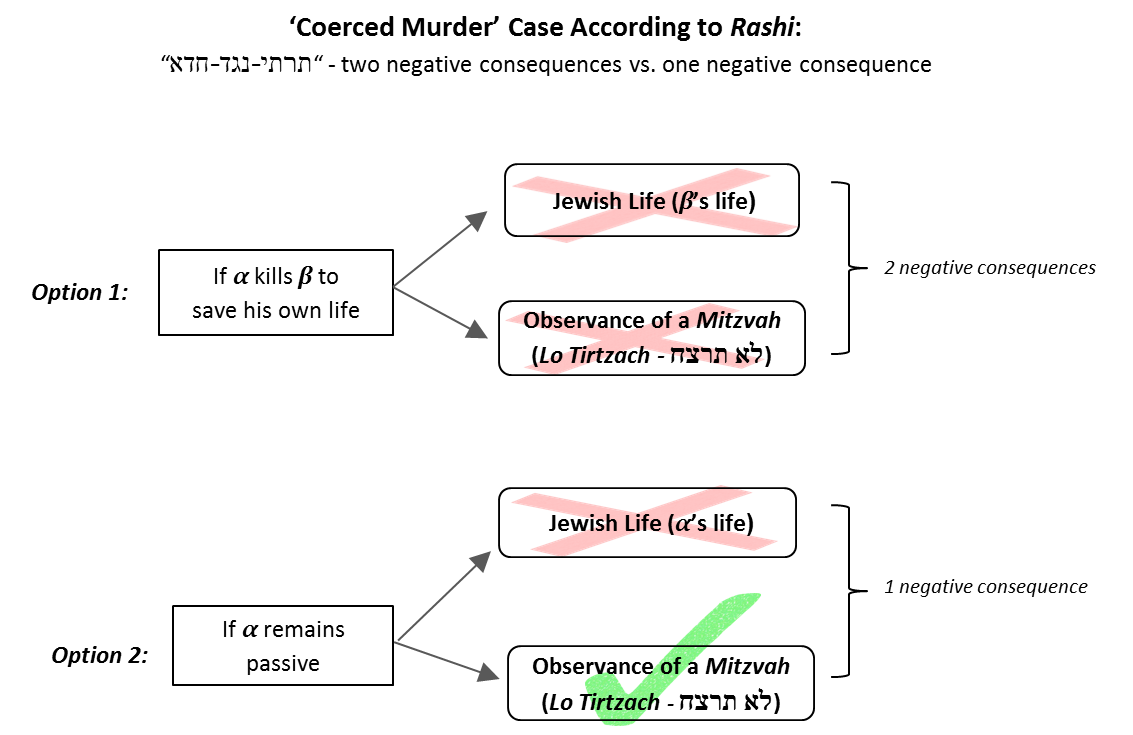 “”:  Denotes the “abrogation of …”, such as the loss of a Jewish life or a violation of a Mitzvah.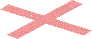 “”:   Denotes the fulfillment of a Mitzvah.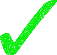 Option 1: Consequences of (theoretically) utilizing the “V’Chai Bahem-dispensation”.Option 2: Consequences of not utilizing the “V’Chai Bahem-dispensation”.Concept of Pursuer - Rodef (רודף):Key:Pursuer - Rodef (רודף):  Person who is in the process of endangering the life of a prospective victimPursued person - Nirdaf (נרדף):  The victim, whose life is endangered by the RodefA pursuer who attempts to kill a victim is called a Rodef.  The Torah authorizes the victim or anyone else to preemptively take the Rodef’s life to save the victim (Source 5).  This is called the law of Rodef.Source 5: Law of Rodef: Saving the victim by killing the pursuer (Mishna - Sanhedrin 73a):For the purposes of this discussion, we will divide pursuit (Redifah) into two categories:Intentional pursuit:  This category refers to the classical Rodef who intends to kill or endanger another.  This category may perhaps be expanded to a situation where a person displays blatant disregard for another’s life by engaging in an activity with the awareness that it may result in loss of a life even if he does not necessarily want anyone dead. Unintentional pursuit:  This category refers to the Rodef who has no intention to endanger another, but nonetheless unwittingly poses a threat to another’s life.  This type of ‘pursuer’ may be a passive participant in a process that leads to endangerment of another, without knowledge nor intent of any potential harmful consequences.  Examples of this category of ‘pursuer’ are discussed below.    There are two schools of thought whether the law of Rodef applies only in cases of intentional pursuit or to both cases of intentional and unintentional pursuit.  Intentional pursuit only: The law of Rodef applies only to cases of intentional pursuit.  This approach is taken by Rav Yehoshua Falk (author of the Sefer Meirat Einayim), Rav Yosef Babad (author of Minchat Chinuch), among many other Talmudic scholars (Reference 3).Intentional and unintentional pursuit:  The law of Rodef applies to both intentional and unintentional pursuit.  This approach is taken by Rav Avrohom Yeshaya Karelitz (author of the Chazon Ish) and Rav Moshe, among many other Talmudic scholars (Reference 4).However, Rav Moshe adds the following stipulation:  In order to apply the law of Rodef to the ‘unintentional Rodef’, there may not be mutual, opposing pursuit between the two parties.  As will be discussed below, there are situations in which the two parties are considered mutual “opposing” unintentional pursuers after each other.  In the latter case, we say: “Mai Chazit” – “why do you presume that party # 1 is more of a pursuer against party # 2 than the converse?” and we must remain passive, even if as a result, some or all people will die through our inaction.  Rather, there must be a clear determination that only one party is the definitive Rodef before we may apply the law of Rodef to actively push aside his life in order to save the other party.Derivation for differing positions whether the law of Rodef applies to unintentional pursuit:Mishna - Ohalot: The ‘obstructed labor’ case (Source 6):Source 6:  Obstructed labor case: When can we save the mother at the expense of the fetus’ life?  Mishna - Ohalot 7:6:Table 1: Obstructed labor: What is the Halacha when only the mother or the baby can be spared?Talmud Bavli - Sanhedrin 72b (Source 7):
Source 7:  Does the law of Rodef apply only to an intentional pursuer or even to an unintentional pursuer?  Talmud Bavli - Sanhedrin 72b.There are two approaches to explain “משׁמיא קא רדפי לה“–“they are pursuing her from Heaven”:  ‘Intentional pursuit only’ school of thought: Sefer Meirat Einayim, Minchat Chinuch (Source 8): The law of Rodef does not apply to the ‘partially emerged fetus’ because physiology, rather than volition, has forced the baby to endanger his mother’s life (per, Rabbi Dr. Zalman Levine, Reference 5).  Source 8:  Minchat Chinuch, Mitzvah 296: The law of Rodef does not apply to unintentional pursuit.‘Intentional and unintentional pursuit’ school of thought:  Rav Moshe explains “…  the phrase ’they are pursuing her from Heaven’ (משׁמיא קא רדפי לה) should not be interpreted that the fetus is not a Rodef.  Rather it means that because of this (Heaven’s pursuit), both parties (mother and the emerged baby) are mutual pursuers. ….  Accordingly, it is not known who is killing whom.”  After emergence of the baby’s head, neither party can be determined as the definitive Rodef since both parties (mother and baby) pursue each other equally and therefore, we must remain passive.Obstructed labor case: Reasons for the difference in Halacha between the ‘non-emerged fetus’ and the ‘partially emerged fetus’:We present two approaches to understand the reason why the mother’s life is prioritized over the ‘non-emerged fetus’, while in the ‘partially emerged fetus’ case, we do not prioritize any life and instead allow the birth to proceed: The first approach, taken by the Sefer Meirat Einayim and the Minchat Chinuch, is that the unborn (‘non-emerged’) fetus does not have the Halachic status of a living human being, according to Rashi who states that “until a fetus emerges into the air of the world, it is not a deemed a ‘Nefesh’ (נפשׁ) – a living being” (Source 9).  After emergence of the head, the fetus has the Halachic status of a living human being.Source 9: Rashi’s explanation of the rulings in the obstructed labor case.  Talmud Bavli - Sanhedrin 72b:The second approach, which is derived by Rav Moshe from the Rambam (Source 10), is that the dispensation for killing the ‘non-emerged fetus’ is based on the law of Rodef.  Similar approaches are taken by Rav Chaim Soloveitchik and Rav Elazar Menachem Man Shach (References 6 and 7).  Rav Moshe (Source 11) explains that prior to the emergence of the fetus’ head, the pursuit between the mother and fetus is unequal and the fetus is determined to be the definitive Rodef.  However, after emergence of the baby’s head, since the pursuit is mutual and equal, no definitive Rodef can be determined and we must take a passive approach due to Ain Dochin.  The same reasoning was advanced by the Talmud Yerushalmi - Shabbat (Sources 12-13).Source 10:  Rambam’s view:  The ‘non-emerged fetus’ is viewed as a Rodef against the mother.  
Hilchot Rotzeach U’Shmirat Nefesh 1:9.Source 11:  Rav Moshe:  Basis for differentiating between the ‘non-emerged fetus’ and the ‘partially emerged fetus’: Law of Rodef.  Igros Moshe - Yoreh Deiah, Chelek 2, Siman 60 (2). Source 12:  The law of Rodef does not apply to the ‘partially emerged fetus’:  Talmud Yerushalmi, Shabbat 14:4. 
 Source 13:  Explanation of the Talmud Yerushalmi by the P’nei Moshe commentary:Table 2:  Summary of the obstructed labor case: Two different explanations for the Halachot pertaining to the ‘non-emerged fetus’ and the ‘partially-emerged fetus’ in different situations:Fugitive case (1): When can the townspeople save themselves at the expense of the fugitive?Key:Fugitive: 	Refers to the individual hiding in the city that the hooligans wish to kill.  The hooligans order the townspeople to hand the fugitive over to them.Townspeople:  	Refers to the remainder of the people in the city who are ordered by the hooligans to either hand over the fugitive or else they will all be killed.Situation description: A band of hooligans surround a city and demand that the townspeople hand over an individual (fugitive) in the city over to them to be killed or else they will all be killed.  The Tosefta Terumot (Source 14) and the Talmud Yerushalmi - Terumot (Source 15) distinguish between a case where the hooligans designate (single out) a specific fugitive to be handed to them versus a case where they simply demand that the townspeople hand any person over to them.  If the hooligans do not single out a specific victim, it is forbidden for the townspeople to hand over anyone even though everyone will then be killed.  However, if the hooligans single out a specific fugitive to be handed over, under specified conditions, the townspeople may hand him over to save themselves.  Source 14:  Fugitive case (I): When can the townspeople save themselves by handing over the fugitive to the hooligans? Tosefta - Terumot 7:20:Yet, the hooligans’ designation of a specific victim (in most cases) is not sufficient to permit handing the fugitive over.  In the Tosefta (third statement), Rebbi Yehuda states that the second requirement for permitting handover (‘Mesirah’) is that the fugitive must be unable to escape (‘fugitive without escape capability’) even if they do not hand him over.  However, if the fugitive would be able to escape (‘fugitive with escape capability’), then it is forbidden to hand him over even though he was designated by the hooligans. The dispensation to hand over the ‘fugitive without escape capability’ is further qualified in the Talmud Yerushalmi (Source 15), where there is a dispute between Rav Yochanan and Rav Shimon son of Lakish (Raish Lakish).  Raish Lakish maintains that the fugitive must be deserving of the death penalty in order to permit handing him over.  Rav Yochanan argues, stating that even if the fugitive was not deserving of the death penalty, it is permitted to hand him over.  Source 15:  Fugitive case (II): When can the townspeople save themselves by handing over the fugitive to the hooligans? Talmud Yerushalmi - Terumot 8:9Table 3:  Summary of the fugitive case, per the Tosefta and Talmud Yerushalmi:*If he was deserving of the death penalty, there may be an allowance to hand him over under certain circumstances.**Rashi in Sanhedrin states the reason handover is forbidden is because we may not push aside one life at the expense of another life (i.e., Ain Dochin).Fugitive case (2): Reason for the difference in Halacha between the ‘fugitive with escape capability’ and the ‘fugitive without escape capability’:We present two approaches to understand the reason that it is prohibited to hand over a ‘fugitive with escape capability’ while it is permitted to hand over a ‘fugitive without escape capability’:The first approach, by Rav Dovid Pardo (in his treatise on Tosefta, Chasdei Dovid, Source 16), is based on the logic of “Mai Chazit” - “for what reason do you presume that the townspeople’s blood is redder than the fugitive’s blood?”  This logic would apply only in the case of the ‘fugitive with escape capability’ but not in the case of the ‘fugitive without escape capability’, and therefore, it would be permitted to hand him over.  Source 16:  Chasdei Dovid on the above Tosefta: Basis for differentiating between the ‘fugitive with escape capability’ and the ‘fugitive without escape capability’: Inapplicability of “Mai Chazit”. Table 4:  Understanding the “Mai Chazit” basis for Yeherag V’al Yaavor by Shfichat Damim (murder) and its relevance to permit handing over the ‘fugitive without escape capability’The second approach, by the Chazon Ish and Rav Moshe, is based on the law of Rodef.  Just as in the obstructed labor case, Rav Moshe (Source 17) explains that if the fugitive is able to escape, the pursuit between the townspeople and the fugitive is mutual and equal.  Thus, no definitive Rodef can be determined and the townspeople must take a passive approach due to Ain Dochin.  However, if the fugitive is unable to escape, the pursuit is unequal and only the fugitive is deemed the definitive Rodef and may be handed over to save the others.Source 17:  Rav Moshe:  Basis for differentiating between the ‘fugitive with escape capability’ and the ‘fugitive without escape capability’: Law of Rodef.  Igros Moshe (ibid).We mentioned that Raish Lakish stipulates that a ‘fugitive without escape capability’ must be deserving of the death penalty in order to permit handing him over.  Rav Moshe interprets “deserving of the death penalty” to mean that the hooligans wish to kill the fugitive because of a grievance they specifically have on him, and not necessarily that he was sentenced to death in a legitimate justice system.  Raish Lakish’s reasoning is explained in Source 18:Source 18:  Rav Moshe’s explanation of Raish Lakish’s view:  The hooligans must have a grievance against the fugitive in order to permit handing him over.  Igros Moshe (ibid). Table 5:  Summary of the fugitive case: Two different explanations for the Halachot pertaining to handing over a fugitive (who was singled-out by the hooligans) in different situations: Table 6:  Rav Moshe Feinstein’s analysis of Raish Lakish’s view of the fugitive case: When is a grievance or inability to escape a requirement to permit hand over?Application of Ain Dochin Nefesh Mipnei Nefesh and law of Rodef to multifetal pregnancy reduction:The following points provide the basis for the ensuing discussion:This discussion refers to clinical cases where none of the fetuses have gross abnormalities or malformations and furthermore, no apparent health difference is observed between fetuses.  Rabbi Dr. Zalman Levine suggests that selective termination of a fetus with a gross abnormality that would result in its death could be Halachically viewed with greater leniency than performing MPR where none of the fetuses demonstrate an abnormality.  This discussion refers to clinical cases where there is a high probability of total fetal death if MPR is not performed.In light of the above discussions, several arguments can be made to either allow or prohibit MPR:At first glance, it would appear that the principle of Ain Dochin should theoretically forbid MPR even though it would increase the survival probability of the remaining fetuses, since we would be forced to save some lives at the expense of others. However, the ‘fugitive without escape capability’ case may serve as a model to perhaps permit MPR since in both cases the survival likelihood is low for all parties if the passive option was taken.We have looked at two different approaches to understand the basis for the permissibility to hand over the ‘fugitive without escape capability’.  We will examine the logic inherent in these approaches for possible application to the MPR permissibility question:Approach 1: Chasdei Dovid: Since the fugitive has no capability to escape, the fugitive will die whether or not the townspeople hand him over.  Accordingly, the logic of “Mai Chazit” does not apply since we are not selecting between two parties - who should live and who should die.  Approach 2: Rav Moshe: Since the fugitive is unable to escape, the fugitive is deemed the definitive Rodef against the townspeople due to the ’life expectancy-differential’ between the two parties.  The fugitive pursues after the townspeople’s Chayei Olam potential while they only pursue after his Chayei Sha’ah.  According to the Chasdei Dovid (Approach 1), just as the lack of “Mai Chazit” applicability serves to permit handing over the ‘fugitive without escape capability’, his approach could apply equally well to permit MPR if there is a high probability of total fetal death without the procedure.  This approach was suggested by Rabbi Dr. Zalman Levine.According to Rav Moshe (Approach 2), perhaps we can reason that each fetus has the status of a Rodef against the other fetuses just as the ‘fugitive without escape capability’ is a Rodef against the townspeople.  However, Rav Moshe explains that the permissibility to hand over the ‘fugitive without escape capability’ is based on the ‘life expectancy-differential’ between the two parties.  This approach does not seem applicable to multifetal pregnancy since there is no differential between fetuses (assuming all are of equal health and have the same survival probability).  Thus, even if we deem the fetuses as Rodfim, they are all engaged in “equal and opposing” pursuit against each other and therefore, we have no basis to assign the definitive Rodef status to any fetus.  Accordingly, multifetal pregnancy seems more analogous to the ‘fugitive with escape capability’ case since all parties are on equal footing without any ‘pursuit differential’ (see Tables 7 and 8 for comparison between multifetal pregnancy and each of two fugitive cases).  Thus, perhaps we should say “Mai Chazit- why should we presume that the fetus X is more of a Rodef after the other fetuses than they are Rodfim after fetus X?” and the law of Rodef should not apply to reduce any fetus(es) to save the remaining ones?    Table 7:  Analyzing MPR from the perspective of the rule of Rodef, with comparison to the ‘fugitive without escape capability’ case Note: “fetuses x&y” refers to the fetuses that we wish to reduce to save the remaining fetuses (see Figure 3).1Townspeople’s Chayei Olam (normal life expectancy) vs. the fugitive’s Chayei Sha’ah (transient life).2Applying the law of Rodef requires us to assign the definitive Rodef status to the fugitive.3Can we assign the definitive Rodef status to any fetus without a differential?Table 8:  Analyzing MPR from the perspective of rule of Rodef, with comparison to the ‘fugitive with escape capability’ case Note: “fetuses x&y” refers to the fetuses that we wish to reduce to save the remaining fetuses (see Figure 3).1Assignment of the definitive Rodef status to any one party (i.e. fugitive or townspeople) is unjustified since we have no basis to presume that one party is more of a Rodef than the other.2Can we assign the definitive Rodef status to any fetus without a differential?In Sefer Nishmat Avraham (Source 19), Rabbi Dr. Abraham records the ruling of Rav Shlomo Zalman Auerbach (henceforth referred to as “Rav Shlomo Zalman”) who permitted MPR in cases where there is high risk of pregnancy loss, on the basis that each fetus has the status of a Rodef.Source 19:  Rav Shlomo Zalman Auerbach permits MPR in certain cases of high risk due to the law of Rodef (Nishmat Avraham, Siman 425): In personal correspondence with Rabbi Dr. Zalman Levine (Reference 5), Rav Yosef Sholom Elyashiv ruled that the single deciding factor for permitting MPR is the probability of mortality for each of the fetuses.  Rav Elyashiv permitted MPR (in a specific case presented to him by Rabbi Dr. Levine) if the probability of all fetuses perishing was greater than 50% (in the absence of intervention).  In addition, Rav Elyashiv ruled that major disability or morbidity (which is common in surviving multifetal-pregnancy babies) may not be considered a factor in allowing MPR.  Possible approaches for viewing MPR in Halacha, according to Rav Moshe’s teachings:NOTE:  Rav Moshe has not published any ruling on the permissibility of MPR probably because this procedure only became available in the 1980s.  Thus, any thoughts below are intended as merely an attempt to logically extend Rav Moshe’s Halachic analysis from the fugitive and obstructed labor situations discussed above, to multifetal pregnancy.Rav Hershel Schachter (Reference 8) explains that the position of Rav Moshe, i.e., the prohibition of feticide is included under Lo Tirtzach (“thou shall not murder”), is based upon the eventuality that a fetus would become a viable born person.  Therefore, if the physicians state with near certainty that all fetuses will die unless MPR is performed, since the eventuality of a viable born person does not exist, there would be no prohibition of Lo Tirtzach and therefore MPR would be permitted to save the remaining fetuses.  According to this explanation, Rav Moshe would not agree with Rav Elyashiv that a mortality risk of greater than 50% would suffice to permit MPR, as Rav Moshe would require a much higher mortality risk to permit MPR. Despite the various questions raised above, there is reason to suggest that Rav Moshe would agree with Rav Shlomo Zalman that MPR could be permitted by defining the fetus(es) that the physicians wish to reduce as a Rodef (or Rodfim) since Rav Moshe believes that the law of Rodef applies even to unintentional pursuit.  However, we previously challenged this approach, asserting that all the fetuses are “equal and opposing” pursuers just as in the ‘fugitive with escape capability’ case.  As such, we should say: “Mai Chazit - why should we presume that the fetus X is more of a Rodef after the other fetuses than they are Rodfim after him?”An approach is presented in Figures 2a&b and 3 to resolve this difficulty based on Rav Moshe’s writings regarding the obstructed labor and the fugitive cases.  This approach posits that there is a fundamental difference between the ‘partially emerged fetus’ and the ‘fugitive with escape capability’ situations, on one hand, versus the multifetal pregnancy situation on the other hand.  We suggest that the problem of “equal and opposing pursuers” would only apply to prohibit feticide and hand-over in the ‘partially emerged fetus’ and ‘fugitive with escape capability’ situations, respectively, but would not apply in the multifetal pregnancy situation.  In the fetus and fugitive situations, there are clearly mutually “opposing” pursuit-forces, i.e., the pursuit is bidirectional (see Figure 2a&b).  Thus, unless the following two conditions are met, we may not select between the competing pursuit-forces to assign a definitive Rodef: 1) a designated (singled-out) Rodef, and 2) a quantitative ‘pursuit-differential’ between the two parties.  Accordingly, we may only assign a definitive Rodef status in the ‘non-emerged fetus’ and ‘fugitive without escape capability’ situations, because there is either a ‘Nefesh-differential’ (between the full Nefesh of the mother and the partial Nefesh of the fetus) or a ‘life span-differential’ (between the Chayei Olam of the townspeople and the Chayei Sha’ah of the fugitive), respectively.  However, if both conditions are not met, Ain Dochin dictates that that we must remain passive, even if everyone will thereby die.By contrast, we suggest that in the multifetal pregnancy situation, the pursuit is unidirectional.  Perhaps the fetuses that are designated to be reduced by the physician (fetuses x&y, see Figure 3) are not considered as direct Rodfim (pursuers) against any other fetus.  Rather, fetuses x&y would only be considered Rodfim directly against the pregnancy entity as a whole (through the cumulative effect of multiple fetuses on the pregnancy), but the pregnancy entity cannot be considered as a pursuing force against any fetus since the fetuses themselves are a part of the same pregnancy entity.  Since fetuses x&y threaten the pregnancy but not vice versa, the pursuit is unidirectional and therefore, we are not proscribed by the “equal and opposing pursuers” problem which only applies to bidirectional pursuit.  Only in bidirectional pursuit situations, no one individual can be assigned as the definitive Rodef unless there is a quantitative ‘pursuit-differential’.  However, by multifetal pregnancy, even though there is no quantitative ‘pursuit-differential’, perhaps we can still assign the definitive Rodef status to any fetus(es) the physician wishes to reduce since the pursuit is unidirectional. Figure 2a:  Fugitive Situation: Townspeople vs. Fugitive – Bidirectional Pursuit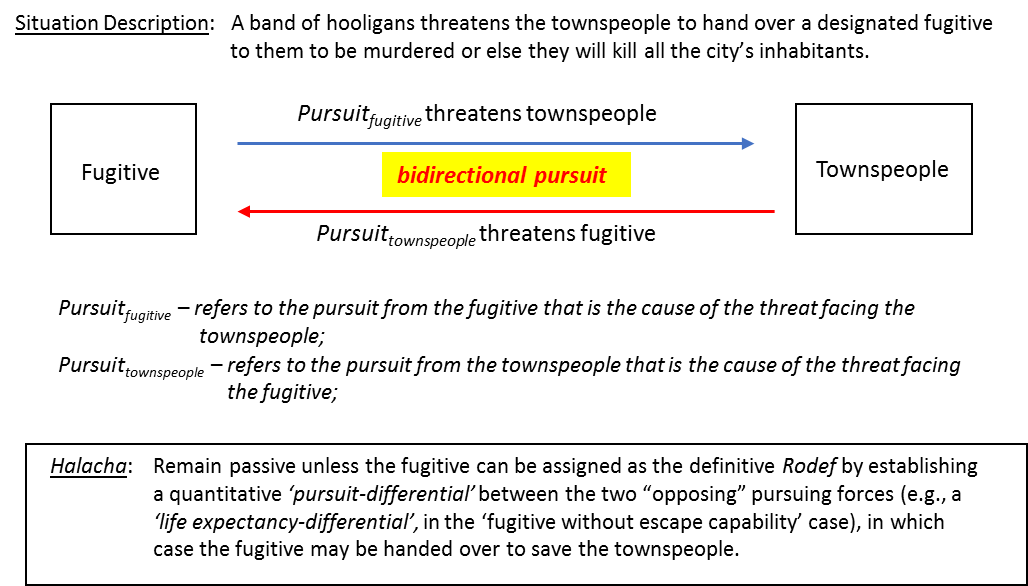 Figure 2b:  Obstructed Labor Situation: Mother vs. Fetus – Bidirectional Pursuit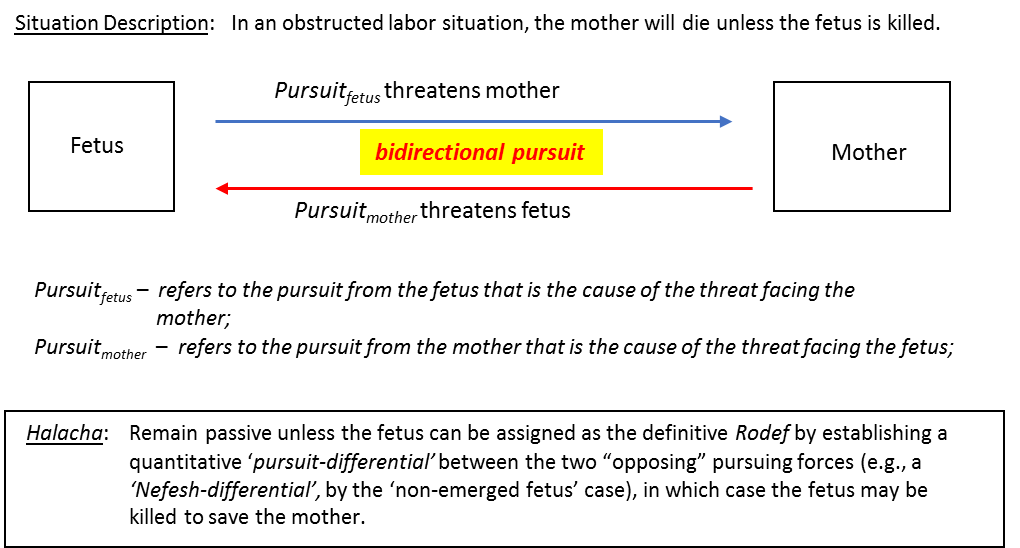 Figure 3:  Multifetal Pregnancy Situation – Unidirectional Pursuit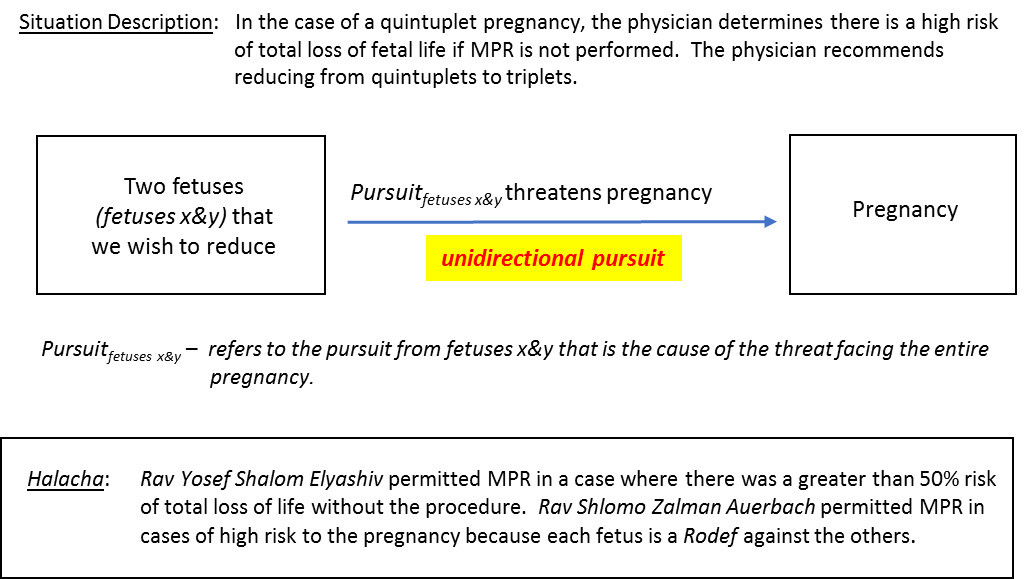 ConclusionTable 9 summarizes the two potential approaches we discussed to permit MPR when there is a high risk of total fetal death.  These two approaches are similar to the explanations offered by the Chasdei Dovid and Rav Moshe, respectively, for permitting the hand-over of the ‘fugitive without escape capability’:The logic of “Mai Chazit” is inapplicable since the fetuses who the physicians wish to reduce are destined to die whether or not MPR is performed.  We apply the law of Rodef since the fetuses that the physicians wish to reduce are deemed Rodfim (pursuers) against the other fetuses.Table 9:  Summary of two potential approaches for permitting MPR in cases of high risk of total fetal death Table 10 summarizes Rav Moshe’s analysis of the fugitive and obstructed labor cases – when the law of Rodef is applied and the reasons for its application or lack thereof.  The table also looks at the multifetal pregnancy situation – how it compares to Rav Moshe’s view of the fugitive and obstructed labor cases regarding possible application of the law of Rodef. We have presented several different logical arguments in support of permitting MPR in cases of high risk of total fetal death:Rabbi Dr. Zalman Levine reasoned that if there is a high probability of fetal death, “Mai Chazit” should not apply (as in the ‘fugitive without escape capability’ case) and therefore MPR would be permitted.Rav Shlomo Zalman ruled that in cases of high risk to the pregnancy “each of the fetuses has the law of Rodef” and on this basis, he permitted MPR.  Rav Hershel Schachter explained that even according to Rav Moshe who believes that feticide usually is a violation of Lo Tirtzach, if there is a near certainty that all fetuses will die without MPR, there would be no prohibition of Lo Tirtzach and therefore MPR would be permitted to save the remaining fetuses.Perhaps Rav Moshe would agree with Rav Shlomo Zalman that we may apply the law of Rodef to permit MPR, since Rav Moshe believes that the law of Rodef applies even to unintentional pursuit.  Perhaps the multifetal pregnancy situation differs from the fugitive situation in that we can assign the title of definitive Rodef to any fetus(es) whose reduction is deemed to offer the best chances of survival for the remaining fetuses, even though there is no quantitative ‘pursuit-differential’ between fetuses.The question as to how Rav Moshe would have ruled regarding the permissibility of MPR cannot be definitively answered based on his rulings and insights that we have presented here.  There does not appear to be an exact fit between multifetal-pregnancy and any of the fugitive cases.  If we had the fortune to still have Rav Moshe leading us today, we could be certain that he would have marshaled his immense and profound understanding of all areas of Shas and Poskim, as well as his great Yirat Shomayim and Mesirat Nefesh for K’lal Yisroel to properly determine the Halacha in each type of multifetal pregnancy situation to guide us through these very critical situations. חבל על דאבדין ולא משתכחין, מי יתן לנו תמורתוWoe is to us that he is lost and not found.  Who will give us another as him.Table 10: Summary of Suggested Analyses of the Fugitive, Obstructed Labor and Multifetal Pregnancy Cases, Using Rav Moshe’s Insights1I am unclear if the risk of fetal death alone was not high, but the anticipated combined risk of fetal death and post-natal death was high, would this qualify to permit MPR?ReferencesFrom: 	Seminars in Perinatology; Joanne Stone and Richard L Berkowitz; 1995 Volume 19; pp. 363–374: Multifetal pregnancy reduction and selective termination:
Morbidity and mortality of multifetal gestation increase with increasing numbers of fetuses.  Adverse outcomes are primarily the consequence of preterm birth.11 percent of twins, more than one-third of all triplets, and more than two-thirds of all quadruplets and higher order multiples were delivered very preterm (<32 weeks of gestation), compared with less than 2 percent of singletons.Early mortality (death from 20 weeks of gestation through the first year of life) was 4.8 percent for twins, 8.6 percent for triplets, 10.8 percent for quadruplets, and 28.9 percent for quintuplets.Prevalence of cerebral palsy ranges from 1.6 to 2.3 per 1000 surviving infants in singletons, 7 to 12 per 1000 surviving infants in twins, and 28 to 45 per 1000 surviving infants in triplets.
The two most serious risks of multifetal gestation are (1) complete pregnancy loss and (2) preterm birth, with its potential sequelae including perinatal mortality, respiratory and gastrointestinal complications, infection, and long-term neurologic impairment.
The goal of MPR is to reduce the risk of adverse outcomes in survivors of higher order pregnancies by decreasing the number of fetuses in the gestation, since the risk of complications is proportional to the number of fetuses in utero. 
Multifetal pregnancy reduction of pregnancies with three or more fetuses to twins results in fewer pregnancy losses and fewer preterm births than unreduced pregnancies.  Results for reduced triple-to-twin pregnancies versus non-reduced triplet pregnancies: Miscarriage before 24 weeks of gestation: 5.1 versus 11.5 percent;Delivery before 28 weeks of gestation: 2.9 versus 8.4 percent;Delivery before 32 weeks of gestation: 10.1 versus 20.3 percent;Perinatal mortality rate per pregnancy: 26.6/1000 versus 92/1000. 
The יומא גמרא (Source B-1a) sites sources from which to derive the rule that saving lives (נפש פיקוח) pushes aside the שבת (i.e., is שבת דוחה) even in cases of uncertain danger to life (נפשות סכנת ספק).  The גמרא sites ישמא־ל רבי who derives this rule from the במחתרת בא case (the dispensation to kill a thief tunneling into one’s home) where the imperative to save the homeowner’s life pushes aside the prohibition to murder the thief, even though there is an uncertainty (ספק) whether the thief intends to murder the homeowner or only to steal.  However, the גמרא subsequently states that this source is inconclusive since it only teaches us that we may push aside מצות in cases of נפשות סכנת ודאי (certain danger to life) since the במחתרת בא case is considered a case of נפשות סכנת ודאי (Source B-1b, per רש״י’s explanation in Source B-2) due to the presumption that the tunneling thief intends to kill the homeowner if confronted.  Source B-1: 	Talmud Bavli, Yoma 85a-b:  Biblical origin for the dispensation to push aside שבת to save human life (Pikuach Nefesh, פקוח נפש):Source B-2: 	Rashi’s explanation why the tunneling thief situation is considered a נפשות סכנת ודאי (certain danger to life).  Talmud Bavli, Yoma 85b:  רש״י in סנהדרין גמרא (Source B-3b) comments that the tunneling thief is considered a רודף because of his intent to kill if confronted.  It would therefore appear from the יומא גמרא that we may only apply the רודף דין (law of Rodef) to kill the thief because it is certain that he intends to kill if confronted.  However, if there would be an uncertainty regarding his intentions to kill, presumably we could not apply the רודף דין to kill the thief.  Source B-3: 	Talmud Bavli, Sanhedrin 72b and Rashi:  The tunneling thief is considered a Rodef:  Rav Moshe (Source B-4) applies the same principle concerning application of the רודף דין to abort a fetus to save his mother from life threatening complications of the pregnancy, apparently referring to a case where the mother suffers from an illness that is expected to intensify with the advancement of the pregnancy and/or childbirth, potentially with lethal results.  Rav Moshe rules that we may only permit aborting the fetus if the eventuality of the mother’s death is nearly certain (קרוב לודאי): “Since the dispensation for feticide is based on the fetus being a רודף, there must be a near certainty that he is a רודף”.  (See also Source B-5 in which Rav Moshe reiterates the same thought regarding a responsum of Rav Chaim Ozer Grodzenski).  Perhaps one may extend Rav Moshe’s logic to the case of multifetal pregnancy as follows:  If Rav Moshe would permit MPR due to the fetuses being considered as רודפים (pursuers) after each other as Rav Shlomo Zalman does, perhaps Rav Moshe would require a near-certain prediction that all fetuses would die without intervention.  Perhaps any prediction below a near-certainty level would not allow us to consider the fetuses as רודפים against each other just as Rav Moshe does not consider the fetus as a רודף against his ill mother without a near-certain prediction that she will die without intervention.  Source B-4:  Rav Moshe:  A near-certain danger to the mother is required to permit feticide based on the law of Rodef.  Igros Moshe – Choshen Mishpat, Chelek 2, Siman 69.However, perhaps we can explain both the יומא גמרא and Rav Moshe’s פסק (decision) in the case of the ill pregnant mother in a slightly modified manner which would, in turn, allow us to argue that in the multifetal pregnancy situation, a prediction of fetal loss below a near-certainty level would suffice to consider the fetuses as רודפים against each other.  When the יומא גמרא says we can only derive that נפשות סכנת ודאי pushes aside מצות (is מצות דוחה) from the במחתרת בא case because of the presumption that a person does not hold himself back from defending his property (“חזקה אין אדם מעמיד עצמו על ממונו”), the following explanation is suggested:  Originally, ישמא־ל רבי proposed that the במחתרת בא case serves as a source that נפשות סכנת ספק is מצות דוחה because he understood that the tunneling thief is – “ספק על ממון בא ספק על נפשות בא” (“it is uncertain whether he only comes to take money or if he come to take lives”) – and thus, the במחתרת בא is a legitimate נפשות סכנת ספק case, from which we can derive that in all similar cases, we may push aside מצות.  However, the גמרא subsequently recalibrated its position due to the “חזקה אין אדם מעמיד עצמו על ממונו”, and thus, the במחתרת בא is no longer considered a נפשות סכנת ספק case, but rather a נפשות סכנת ודאי case.  This חזקה (presumption) is needed since normally a burglary is not presumed to be a life-threatening situation and, thus, unless we are certain about the thief’s intent, we have no basis to call the thief a רודף without further empirical evidence that he threatens lives.  The “חזקה אין אדם מעמיד עצמו על ממונו” is the “evidence” that enables us to conclude that he certainly is engaged in a life-threatening activity – which transforms the “ordinary” thief into the status of a רודף.  Once a person is deemed a רודף, it is immaterial if we are able to predict with certainty that the outcome of his actions will be a fatality or if our predictions of a fatal outcome are less than certain.  The very fact that he is, with certainty, engaged in life-threatening activity renders him a רודף and therefore, subject to theדין רודף  - i.e., we save the life of his victim by taking the רודף‘s life.  We see this notion as self-evident as follows: Even in the classic רודף situation, we would never require a near-certain prediction that the assailant’s murder attempt would be successful in order to consider him a legal רודף.  It is obvious that the mere attempt on another life even with an uncertain outcome, renders a person a רודף and therefore his life may be preemptively taken if no other avenue is available to stop him.  Therefore, we see that the operative issue to consider is only whether the individual is considered a certain רודף in the first place and not whether the outcome of the רדיפה will be a certain death.This approach can perhaps help us understand Rav Moshe’s ruling regarding the ill pregnant mother – i.e., whether potential complications expected to arise from the pregnancy can enable us to consider the fetus a רודף to permit abortion to save the mother.  In the case of the responsum of Rav Chaim Ozer which Rav Moshe refers to (Source B-5), the pregnant mother’s current condition was presumably not yet life-threatening; the threat would potentially arise later as a result of the childbirth complicating her existing lung disease.  Since pregnancy itself inherently is not considered a life-threatening condition and her life would only become threatened due to future complications not yet extant, there is no basis to call the fetus a רודף based only on a potential for future developments, unless these potentially dangerous developments are predicted at a near-certainty level.  Perhaps only under these dire, near-certain circumstances, we can deem the pregnancy itself as a life-threatening condition and therefore, a רדיפה situation, in which case we may sacrifice the fetus to save his mother.  (Even though the near-certain danger will only occur in the future, Rav Chaim Ozer writes that to classify a danger as a רדיפה situation, it is immaterial if the danger looms immediately or if it only looms some time later; as long as the danger is considered certain, we apply theדין רודף ).Source B-5:  Rav Moshe:  Discussion of Rav Chaim Ozer Grodzenski’s responsum concerning a woman with a serious illness that is predicted to become life-threatening as a complication of childbirth.  Igros Moshe – Choshen Mishpat, Chelek 2, Siman 69.However, in the case of multifetal pregnancy, the very pregnancy itself is a life-threatening condition since the nature of this complex pregnancy is likely incompatible with fetal life.  Therefore, even if a lethal outcome is less than nearly-certain, we may perhaps still consider the pregnancy itself as a רדיפה situation since the multitude of fetuses threatens each other’s lives.  We do not require any additional evidence or new development to characterize the pregnancy as a life-threatening condition and therefore, a רדיפה situation.  Therefore, perhaps a near-certainty of a lethal outcome (in the absence of MPR) is not needed to permit reducing the fetuses.  This contrasts with the pregnant mother with lung disease where a near-certainty of a lethal outcome is needed to permit aborting the fetus since a new development must occur to create the life-threatening condition.  Thus, it is possible that when Rav Shlomo Zalman stated “that in cases where the pregnancy is at high risk due to multiple fetuses, each of the fetuses has theדין רודף “ (Source 19, page 21), his definition of “high risk” (“בסיכון גבוה”) may possibly be lower than a near-certainty that all fetuses would perish without intervention.  Accordingly, if Rav Moshe would agree with Rav Shlomo Zalman that theדין רודף  can be applied to permit MPR, perhaps Rav Moshe would not require a near-certain prediction of a fatal outcome, as he may distinguish between the multiple pregnancy situation and the case of a singleton pregnancy complicated by a serious life-threatening illness of the mother.However, after further thought, I believe that the above logic is incorrect since there is a fundamental difference between the conventional רודף (who attempts to kill, in which category we will include the במחתרת בא) and the fetuses in a multifetal pregnancy.  In his ספר אבי עזרי (Source B-6), Rav Shach writes there are two aspects included in theרודף  דין:  (1) a חיוב (liability) that devolves on theרודף  (i.e., the legal consequence of his act of attempted murder), which authorizes us to kill the רודף if needed to save the victim (נרדף); and (2) even if the pursuer is not engaged in attempted murder (as in the case of an unintentional רודף), the general imperative ofפיקוח נפש  (saving a life at risk) dictates that if the נרדף’s life became endangered because of the ‘pursuer’, the pursuer has aרודף  דין – to the extent that theפיקוח נפש  imperative of theנרדף  overrides theפיקוח נפש  imperative of the רודף.  Based on Rav Shach’s explanation, it is understood that with respect to the “legal consequence” (חיוב)-aspect of theרודף  דין, if theרודף  has criminal intent, then we do not require a certainty of a lethal outcome since the very attempt to commit murder creates the חיוב which authorizes killing theרודף .  Thus, the assignment of the status of רודף to an intentionalרודף  can be described as process-related and not necessarily outcome-dependent (i.e., the process is the attempt to kill another).  However, if there is no criminal intent, then the only aspect of theרודף  דין that can be invoked is theפיקוח נפש  imperative of the victim.  Thus, the assignment of the status of רודף to an unintentionalרודף  is necessarily outcome-dependent.  Consequently, our ability to assign the status of רודף is only as good as our confidence about the outcome.  Accordingly, in the case of an unintentional רודף, if we lack certainty of a lethal outcome, perhaps we cannot assign of the status of רודף.  Therefore, it may be quite possible that Rav Moshe would rule that a fetus in a multifetal pregnancy cannot be assigned the status of a רודף unless there is a near-certainty of a lethal outcome to all the fetuses just as he required a near-certain lethal outcome for the mother in order to permit aborting her fetus.  Source B-6:  Rav Elazar Menachem Man Shach:  Two aspects are included in theרודף  דין:  1) The legal consequence (חיוב) upon the רודף;  2) the פיקוח נפש imperative of the נרדף (victim):SectionTitlePagesIIntroduction1IITwo approaches to potentially permit multifetal pregnancy reduction2IIIDerivation for differing positions whether the law of Rodef applies to unintentional pursuit7IVObstructed labor case: Reasons for the difference in Halacha between the ‘non-emerged fetus’ and the ‘partially emerged fetus’9VFugitive case (1): When can the townspeople save themselves at the expense of the fugitive?12VIFugitive case (2): Reason for the difference in Halacha between the ‘fugitive with escape capability’ and the ‘fugitive without escape capability’14VIIApplication of Ain Dochin Nefesh Mipnei Nefesh and law of Rodef to multifetal pregnancy reduction18VIIIPossible approaches for viewing MPR in Halacha, according to Rav Moshe’s teachings22IXConclusion26References29Appendix AMedical Facts Relevant to Multifetal Pregnancy Reduction30Appendix BApplying the Law of Rodef in Cases of Uncertainty 31Rav Yochanan said in the name of Rav Shimon son of Yehotzadak: They took a vote and decided in the attic of Nitzah’s home in Lod: Concerning all prohibitions in the Torah, if they tell a person: “transgress and you will not be killed (but if you refuse to do so, we will kill you)”, he should transgress and not allow himself to be killed, except for idol worship, illicit relations and murder (for which a person must sacrifice his life rather than commit any of these three sins).סנהדרין דף עד עמוד א:אָמַר רַבִּי יוֹחָנָן מִשּׁוּם רַבִּי שִׁמְעוֹן בֶּן יְהוֹצָדָק נִמְנוּ וְגָמְרוּ בַּעֲלִיַּת בֵּית נִתְּזָה בְּלוֹד: כָּל עֲבֵירוֹת שֶׁבַּתּוֹרָה אִם אוֹמְרִין לָאָדָם עֲבוֹר וְאַל תֵּהָרֵג יַעֲבוֹר וְאַל יֵהָרֵג, חוּץ מֵעֲבוֹדַת כּוֹכָבִים וְגִלּוּי עֲרָיוֹת וּשְׁפִיכוּת דָּמִים.From where do we know that a would-be (coerced) murderer must sacrifice his life rather than commit murder?  It is based on logic (סברא) as we see from the following incident:  A certain person (α) came before Rava and told him, “The governor of my village said to me, ‘Go kill So-and-so (β), and if you do not (kill him), I will kill you.’”  Rava replied to him (α) “Let him kill you and do not kill (β).  For what reason do you presume that your blood is redder (than β‘s blood)? Perhaps the blood of that man (β) is redder.” יומא דף פב, עמוד ב:וְרוֹצֵח גוֹפֵיה מְנָא לָן? סְבָרָא הִיא.  דהַהוּא דְּאָתָא לְקַמֵּיהּ דְּרַבָּה וְאָמַר לֵיהּ אָמַר לִי מָרִי דּוּרָאי זִיל קַטְלֵיהּ לִפְלָנְיָא וְאִי לֹא קַטְלִינָא לָךְ אָמַר לֵיהּ לִקְטְלוּךְ וְלֹא תִּקְטוֹל מִי יֵימַר דְדָמָא דִידָךְ סוּמָק טְפֵי דִּילְמָא דָמָא דְהַהוּא גַּבְרָא סוּמָק טְפֵי”?You shall observe my statutes and ordinances which a man shall do and live by them, I am Hashem.ויקרא פרק יח: פסוק ה:וּשְׁמַרְתֶּם אֶת חֻקֹּתַי וְאֶת מִשְׁפָּטַי אֲשֶׁר יַעֲשֶׂה אֹתָם הָאָדָם וָחַי בָּהֶם אַנִי יקוק.Rav Yehuda said in the name of Shmuel: The words “וחי בהם” teach us that he shall live by them (the Mitzvot), and he shall not die by them.יומא דף פה עמוד ב:אמר רב יהודה אמר שמואל  …וחי בהם ולא שימות בהם.The reason why α may not push aside β’s life (to save his own life) is: If α kills β, there will be two negative consequences (“תרתי“):  β’s death and a transgression of an Aveirah (sin).  However, if α remains passive, there will be one negative consequence (“חדא“): α’s death, but he will not transgress an Aveirah.  רש״י סנהדרין דף עד ע”א : ד”ה סברא הוא: שלא תדחה נפש חבירו דאיכא תרתי אבוד נשמה ועבירה מפני נפשו דליכא אלא חדא אבוד נשמה והוא לא יעבור.The Torah only permitted us to violate Mitzvot based on the “V’Chai Bahem-dispensation” because a Jewish life is precious to Hashem (more than Mitzvot). דכי אמר רחמנא לעבור על המצות משום וחי בהם משום דיקרה בעיניו נשמה של ישראל.However, here, if α kills β, (the “V’Chai Bahem-dispensation” won’t apply for the following reason):  Since one Jewish life will be anyway lost in the end, why should it be permitted to transgress the Aveirah?והכא גבי רוצח כיון דסוף סוף איכא איבוד נשמה למה יהא מותר לעבור?Who says (lit. who knows) that your (α’s) life is more dear to Hashem than your friend β’s life?  מי יודע שנפשו חביבה ליוצרו יותר מנפש חבירו?Therefore, the words of Hashem (Lo Tirtzach) may not be pushed aside.הלכך דבר המקום לא ניתן לדחות.These are to be saved at the cost of their (attackers’) lives: One pursuing his fellowman to kill him …סנהדרין דף עג, עמוד א:וְאֵלּוּ הֵן שֶׁמַּצִּילִין אוֹתָן בְּנַפְשָׁן הָרוֹדֵף אַחַר חֲבֵירוֹ לְהָרְגוֹ… A woman whose life is endangered during childbirth, we cut the fetus within the womb and remove it limb by limb, because her life takes precedence over its life.  However, if the baby’s *head has emerged, we do not touch it, for we may not push aside one life on account of another life.*According to the text in Talmud Bavli - Sanhedrin 72bאהלות פרק ז, משנה ו:הָאִשָּׁה שֶׁהִיא מַקְשָׁה לֵילֵד, מְחַתְּכִין אֶת הַוָּלָד בְּמֵעֶיהָ וּמוֹצִיאִין אוֹתוֹ אֵבָרִים אֵבָרִים מִפְּנֵי שֶׁחַיֶּיהָ קוֹדְמִין לְחַיָּיו.  יָצָא *רֹאשוֹ, אֵין נוֹגְעִין בּוֹ שֶׁאֵין דּוֹחִין נֶפֶשׁ מִפְּנֵי נֶפֶשׁ.CaseDescriptionWhat is the Halacha?Whose life is spared?Reason stated in the Mishna‘non-emerged fetus’Fetus is still totally in uteroCut out the fetusMotherThe mother’s life takes precedence over fetus’ life‘partially-emerged fetus’Baby’s head has emerged 
during birth processRemain passiveBabyWe may not push aside one life at the expense of another life
(Ain Dochin Nefesh Mipnei Nefesh)Rav Huna said, If a child pursues his fellow, (the fellow) may be saved at the cost of the child’s life .... Rav Chisda challenged Rav Huna from a Mishnah: If the (baby’s) head has emerged we may not touch him for we may not push aside one person’s life on account of another person’s life.  But why not kill the baby – he is a pursuer?  The Gemara answers: that (obstructed labor) case is different because they are pursuing her from Heaven.תלמוד בבלי סנהדרין דף עב, עמוד ב:אָמַר רַב הוּנָא קָטָן הָרוֹדֵף נִיתָּן לְהַצִּילוֹ בְּנַפְשׁוֹ. ....  אֵיתִיבֵיהּ רַב חִסְדָּא לְרַב הוּנָא יָצָא רֹאשׁוֹ אֵין נוֹגְעִין בּוֹ לְפִי שֶׁאֵין דּוֹחִין נֶפֶשׁ מִפְּנֵי נֶפֶשׁ.  וְאַמַּאי רוֹדֵף הוּא?  שַׁאנִי הָתָם דְּמִשְּׁמַיָּא קָא רָדְפֵי לָהּ.It is explained in the Gemara Sanhedrin that even in the case of a minor pursuer, the victim may be saved at the expense of the pursuer’s life.  The Gemara asks from [the ‘partially-emerged fetus’ case in] the Mishna Ohalot:  Why [don’t we save the mother after the baby’s head emerges] since the baby is a Rodef after his mother?  The Gemara answers “שאני התם דמשמיא קא רדפי לה” – “that (obstructed labor) case is different because they are pursuing her from Heaven” – which means to say that the baby is not a Rodef and therefore it is forbidden to save one life by taking another life since Shfichat Damim (murder) is not pushed aside (to save a life).  מנחת חינוך, מצוה רצו:דהנה מבואר בסנהדרין שם דאף קטן הרודף ניתן להצילו בנפשו.  ומקשה הש״ס ממשנה דאהלות … יצא ראשו, אין נוגעין בו מפני שאין דוחין נפש מפני נפש.  ואמאי הא הוי ליה רודף?  ומשני הש״ס שאני התם דמשׁמיא קא רדפי לה, ואם כן לא הוי רודף ואסור להציל נפש עם נפש אחר כי שפיכת דמים אינו נדחה.As long as he (the fetus) has not emerged into the air of the world, he is not a Nefesh (living being) and it is permitted to kill him (and) to save his mother.  However, once his head has emerged, one may not touch him since he is considered a born person and we may not push aside one life for the sake of another life.  רש״י סנהדרין דף עב ע”ב , ד”ה יצא ראשו:דכל זמן שלא יצא לאויר העולם לאו נפש הוא וניתן להורגו ולהציל את אמו.  אבל יצא ראשו אין נוגעים בו להורגו דהוה ליה כילוד ואין דוחין נפש מפני נפש.  This is one of the negative commandments not to take pity on the life of a Rodef.  On this basis, our Sages ruled regarding a woman in the throes of life-threatening labor, that it is permitted to cut out the fetus in utero, either medicinally or manually, because the fetus is considered a Rodef after her to kill her.  However, once the fetus’ head emerges, one may not touch it since we may not push aside one life on account of another life and this is the nature of the world.רמב״ם, פרק א הל׳ רוצח ושמירת הגוף, הלכה ט׳:הרי זו מצות לא תעשה שלא לחוס על נפש הרודף.  לפיכך הורו חכמים שהעוברה שהיא מקשה לילד מותר לחתוך העובר במיעיה בין בסם בין ביד מפני שהוא כרודף אחריה להורגה. ואם משהוציא ראשו, אין נוגעין בו שאין דוחין נפש מפני נפש וזהו טבעו של עולם.  I have written that (when the Gemara states that) the prohibition to kill him (the ‘partially-emerged fetus’) is due to ”משׁמיא קא רדפי לה” (’they are pursuing her from Heaven”) it is incorrect to interpret (that the reason) that we do not apply the law of Rodef is because the danger occurred through natural means without (the baby’s) intent.  Rather, since it is Heaven that pursues her, it is considered that both parties are as mutual pursuers after each other since (we see that Heaven has declared that) it is impossible for both to live.  Consequently, it is forbidden to kill the baby due to “Mai Chazit” (“why do you presume that the baby is any more of a Rodef after his mother than she is Rodefet after the baby?”).  However, this applies only when both parties are equal pursuers, as in the case of the ‘partially emerged fetus’ who has the identical full Nefesh (life) status as his mother.  However, prior to birth, the ‘non-emerged fetus’ has an incomplete Nefesh status, as we deduce from the fact that one is not liable for capital punishment for killing a fetus.  Therefore, regarding the advantage (i.e., the ‘Nefesh -differential’) that the mother has over the fetus – that she is a complete Nefesh while he is not yet a complete Nefesh - only the fetus is a Rodef and his mother is not a Rodefet.  Therefore, we apply the law of Rodef to the fetus because of the advantage that the mother has over him.אגרות משה ,יורה דעה ח״ב, סימן ס, ענף ב:דהא כתבתי שהא דאסור להרגו משום דמשמיא קא רדפּי לה, אינו מחמת שאינו בדין רודף כיון שהוא דרך טבעי שלא בכוונת רדיפה, אלא כיון דמשמיא רדפּי לה נחשבו שניהם כרודפים זה את זה מאחר שאי אפשר שיחיו שניהם שלכן אסור מטעם מאי חזית.  ואם כן לא שייך זה אלא כשהם רודפים שוים כהא דיצא ראשו שהיא נפש גמור כמו האם.  אבל בעובר שעדיין אינו נפש גמור כדחזינן שאין נהרגין עליו, ונמצא שעל היתרון של האם מהעובר שהיא נפש גמור והוא אינו עדיין נפש גמור, הוי רק העובר רודף ואם אינה רודפת.  לכן יש להעובר דין רודף מחמת היתרון זה שיש להאם עליו.Rav Chisda asked, Can you save an adult (who is being pursued) by killing a child (pursuer)? Rav Yirmiya answered, Is this not addressed in the following Mishnah (in Ohalot, above)? “If most of the baby came out we cannot touch it because we may not push aside one life on account of another life.”  Rav Yosse son of Rav Bon, quoting Rav Chisda said, That case (the emerging baby) is different because you do not know who is killing (pursuing) whom.תלמוד ירושלמי שבת פרק יד, הלכה ד:רַב חִסְדָּא בָּעֵי מַהוּ לְהַצִּיל נַפְשׁוֹ שֶׁל גָדוֹל בְּנַפְשׁוֹ שֶׁל קָטָן? הֲתִיב ר' יִרְמְיָה וְלָא מַתְנִי' הִיא, “יָצָא רוּבּוֹ אֵין נוֹגְעִין בּוֹ שֶׁאֵין דּוֹחִין נֶפֶשׁ מִפְּנֵי נֶפֶשׁ”?  ר' יוֹסֶה בֵּי ר' בּוֹן בְּשֵׁם רַב חִסְדָּא שָׁנְיָיא הִיא תַּמָּן שֶׁאֵין אַתְּ יוֹדֵעַ מִי הוֹרֵג אֶת מִי.That case is different as we do not call the emerging baby a Rodef because we do not know who is killing (pursuing) whom.  The explanation is: just as the mother is endangered and facing imminent death on account of the baby, so too the baby faces imminent death due to her difficult labor.  Consequently, we could call her a Rodefet after the baby just as easily as we could call him a Rodef after her.  As a result, we leave things as they are (i.e., we allow nature to takes it course) without touching the baby. פני משה, ירושלמי סנהדרין פרק ח הלכה ט:שנייא היא תמן דלא קרי ליה רודף שהרי אין את יודע מי הורג את מי.  כלומר כמו שהיא מסוכנת ועומדת למות מחמת הולד כן נמי הולד עומד למות מחמת קושי לידתה.  ויש לקרוא לה רודפת אחריו כמו שהוא רודף אחריה, הילכך מניחין כמות שהוא ואין נוגעין בו.Fetal PositionFetal PositionPrior to emergence of the head(‘non-emerged fetus’)Following emergence of 
the head(‘partially-emerged fetus’)Halacha Stated in the MishnaHalacha Stated in the MishnaWe cut out the fetus to save the motherWe remain passive and allow the birth to proceedReason Stated in the MishnaReason Stated in the MishnaThe mother’s life takes precedence over the fetus’ lifeאין דוחין נפשׁ מפני נפשׁOne life may not be saved at the expense of another lifeExplanation of the Mishna’s Reason, by:Minchat Chinuch 
and
Sefer Meirat EinayimSince the fetus is not a Nefesh (a living being), feticide does not constitute murder.  Therefore, the imperative for mother’s Pikuach Nefesh (saving her life) overrides the prohibition of feticide.Since the baby is now a full Nefesh, it is forbidden to save the mother at the expense of the baby’s life (which would constitute murder).  Thus, we must remain passive.Explanation of the Mishna’s Reason, by:Rav Moshe
(Similar approaches are presented by 
Rav Soloveitchik and 
Rav Shach).The law of Rodef overrides the principle of Ain Dochin.  The fetus is pursuing his mother’s complete Nefesh, while she is only pursuing his partial Nefesh.  Due to the ‘Nefesh-differential’, the fetus is deemed the definitive Rodef.Since the baby is now a full Nefesh, both the baby and mother are mutual and equal pursuers.  Therefore, neither may be viewed as the definitive Rodef and we must remain passive.This is the ruling for a group of people to whom the non-Jews said: “Give us one of you and we will kill him; and if not, we will kill all of you”:  Let them all be put to death rather than hand over (even) one person of Israel (even if the non-Jews singled him out - per the Matnot Kehuna, Bereishis Rabboh, Perek 94, and Chasdei Dovid on the Tosefta).תוספתא מסכת תרומות פרק ז הלכה כ: סיעה של בני אדם שאמרו להם גוים “תנו לנו אחד מכם ונהרגהו ואם לאו הרי אנו הורגין את כולכם“  -יהרגו כולן ואל ימסרו להן נפש אחת מישראל.But if the non-Jews singled out someone (e.g., a “fugitive”) in the manner that Sheva ben Bichri was singled out, the townspeople should hand him over rather than all being put to death.אבל אם ייחדוהו להם כגון שייחדו לשבע בן בכרי, יתנו להן ואל יהרגו כולן.Rebbi Yehuda said when does this apply (that we may not hand a person over even if he was singled out)? Only if the fugitive is in the interior (and less susceptible to capture) while the city dwellers are in the exterior (and will likely be killed).  However, if both the fugitive and the city dwellers are in the interior, since they will all be killed together, they may hand him over so that all will not be killed.אמר רבי יהודה במה דברים אמורים בזמן שהוא מבפנים והן מבחוץ.  אבל בזמן שהוא מבפנים והן מבפנים הואיל והוא נהרג והן נהרגין, יתנוהו להן ואל יהרגו כולן.As it states “And the woman approached all the people with her wisdom” (Samuel II, Ch. 20).  She said to them “since he will be killed and you will be killed, give him over to them so that all of you will not be killed.”וכן הוא אומר ותבא האשה אל כל העם בחכמתה.  אמרה להן “הואיל והוא נהרג ואתם נהרגין תנוהו להם ואל תהרגו כולכם.“Rebbi Shimon said so she said to them “anyone who rebels against the kingdom of David, is liable to execution.”רבי שמעון אומר כך אמרה להם “כל המורד במלכות בית דוד חייב מיתה.“This is the ruling for groups of people who were traveling and were accosted by non-Jews, who said: “Give us one of you and we will kill him; and if not, we will kill all of you”.  Even if all of them will be put to death, they should not hand over even one person of Israel.  But if the non-Jews singled out someone, as in the Sheva ben Bichri episode, they should hand him over and not get killed.  Rav Shimon ben Lakish said, This is providing he is subject to the death penalty like Sheva ben Bichri was.  But Rav Yochanan said, This applies even if he was not deserving of the death penalty like Sheva ben Bichri was.תלמוד ירושלמי תרומות פרק ח, הלכה ד:תָּנֵי סִיעוֹת בְּנֵי אָדָם שֶׁהָיוּ מְהַלְּכִין בַּדֶּרֶךְ פָּגְעוּ לָהֶן גּוֹיִם וְאָמְרוּ ”תְּנוּ לָנוּ אֶחָד מִכֶּם וְנַהֲרוֹג אוֹתוֹ וְאִם לָאו הֲרֵי אָנוּ הוֹרְגִים אֶת כּוּלְּכֶם ,"אֲפִילוּ כּוּלָָּן נֶהֱרָגִים לֹא יִמְסְרוּ נֶפֶשׁ אַחַת מִיִּשְׂרָאֵל.  יִיחֲדוּ לָהֶן אֶחָד כְּגוֹן שֶׁבַע בֶּן בִּכְרִי,  יִמְסְרוּ אוֹתוֹ וְאַל יֵהָרְגוּ.  אָמַר רַבִּי שִׁמְעוֹן בֶּן לָקִישׁ וְהוּא שֶׁיְּהֵא חַיָּיב מִיתָה כְּשֶׁבַע בֶּן בִּכְרִי.  וְרַבִּי יוֹחָנָן אָמַר אַף עַל פִּי שֶׁאֵינוֹ חַיָּיב מִיתָה כְּשֶׁבַע בֶּן בִּכְרִי.CaseDescriptionIs the fugitive deserving of the death penalty? Name of the ruling RabbiIs handover permitted or forbidden?Whose life is spared?‘fugitive with escape capability’Fugitive is able to escape if the townspeople do not hand him over*NoAll**ForbiddenFugitive‘fugitive without escape capability’Fugitive is unable to escape even if the townspeople do not hand him overNoRav YochananPermittedTownspeople‘fugitive without escape capability’Fugitive is unable to escape even if the townspeople do not hand him overNoRaish LakishForbiddenNo one‘fugitive without escape capability’Fugitive is unable to escape even if the townspeople do not hand him overYesRav Yochanan and Raish LakishPermittedTownspeopleRebbi Yehuda (in the Tosefta) is, in fact, stating - when is it forbidden to hand over even a singled-out fugitive?  Only if the fugitive is hidden in the inner sector and concealed from the non-Jew’s line of sight so that they cannot find him, while the townspeople are in the outer sector (and are more exposed to attack).  Thus, if they don’t hand him over, they will be killed and he will escape.  In such cases, even though the hooligans singled him out, it is still forbidden to hand him over based on the reason of “Mai Chazit” (why do you presume your blood is more red, maybe that person’s blood is more red?) …However, if the two parties are in equal danger (if the passive option would be chosen), e.g., they all are in the inner sector … the primary point being that all of them are in the same situation such that if the hooligans would come, they would kill the fugitive along with the townspeople – then if the hooligans singled out the fugitive, it is permitted to hand him over. …  since the reason of “Mai Chazit” does not apply when they all are in an equal state of danger.  חסדי דוד על תוספתא תרומות, ז׳׃ כ׳:והכי קאמר רבי יהודה: במה דברים אמורים שאסור על כל פנים למוסרו? בזמן שהוא בפנים שהוא טמון וסמוי מן העין שהעכו״ם אינם יכולים למצאו והן מבחוץ, ונמצא שאם לא ימסרו אותו, הן נהרגים והוא נמלט, אז אפילו יחדוהו להם אסור מטעמא דמאי חזית דדמא דידך סומק טפי דילמא דמא דההוא גברא סומק טפי כדאמרינן בעלמא ...אבל אם כולם שוין בסכנה כגון שכולם מבפנים ... שאם יבאו עכו״ם  הורגים אותו ואותם, אז אם יחדוהו הוא דשרי ... דהא לא שייך טעמא דמאי חזית וכו׳ כשכולם שוין בסכנה.Basis for Yeherag V’al Yaavor 
by Shfichat DamimBasis for Yeherag V’al Yaavor 
by Shfichat DamimBasis for Yeherag V’al Yaavor 
by Shfichat DamimReason to permit handing over the 
‘fugitive without escape capability’Reason to permit handing over the 
‘fugitive without escape capability’ProponentLogical BasisIs “Mai Chazit” the primary logic?Because “Mai Chazit” does not pertain?Why “yes” or “no” 
(from previous column)?Approach 1: 
Tosfot“Mai Chazit”Primary logicYes
(Chasdei Dovid)We are not choosing who should live versus who should die Approach 2: 
RashiInapplicability of the “V’Chai Bahem-dispensation”Adjunct logicNo
(Rav Moshe ?)The “V’Chai Bahem-dispensation” does not apply because of  
“תרתי-נגד-חדא“ (“two negative consequences vs. one negative consequence”)”We must say that “משׁמיא קא רדפי לה“ only works (to protect the fugitive) if he could escape and hide, for the following reason:  Since the fugitive has no intent to pursue, it is only Heaven that has arranged the situation such that it is impossible for both parties to survive …  Consequently, Ain Dochin Nefesh Mipnei Nefesh determines that we must remain passive.  … 
The above logic only applies when both parties are equal pursuers, as in the case where the fugitive could escape if they do not hand him over.  For if he flees and is thereby spared, the townspeople will be killed and conversely, if they deliver him to be killed, the townspeople will be spared, which is exactly like the ‘partially-emerged fetus’ case (where both parties are deemed equal “pursuers” and we must remain passive).  However, if it is evident that everyone will die (even if they do not hand him over), as in the episode of Sheva ben Bichri where no one would not survive beyond several hours or days when Yoav would capture the city, then the townspeople only pursue after the fugitive’s Chayei Sha’ah (temporary life) while he pursuers after all their life (Chayei Olam- normal life expectancy).  Thus, regarding the essential life – which is the ‘life expectancy differential’ that the townspeople have over the fugitive’s Chayei Sha’ah -  the fugitive is a Rodef after them while they do not pursue after him at all.  Thus, the law of Rodef is applied to the fugitive despite his lack of intent to harm, since he nevertheless is the cause of their impending danger.  אגרות משה ,יורה דעה ח״ב, סימן ס׳, ענף ב׳:צריך לומר שמועיל טעם זה רק באם היה הוא ניצל כגון שיכול לברוח ולתחבא, שהטעם הוא דמחמת שאין כוונתו לרדוף רק שמשמיא נזדמן כן שאי אפשר להו להתקיים שניהם …ואין דוחין נפש מפני נפש.  …  ואם כן לא שייך זה אלא בששניהם רודפים שוים כגון שיכול לברוח אם לא ימסרוהו דשיברח הוא וינצל, יהרגו בני העיר.  וכשימסרוהו ליהרג ינצלו בני העיר, דהוא ממש כהא דעובר שיצא ראשו.    אבל באם ברור שימותו כולם כהעובדא דשבע בן בכרי לאחר איזה שעות וימים כשיתפשנה יואב, נמצא שהם רודפים אותו רק על חיי שעה והוא רודף אותם בכל חייהם.  הרי נמצא שעל עיקר החיים שהוא היתרון מחיי שעה, הוא רודף אותם והם אינם רודפים אותו כלל, יש לו דין רודף אף שהוא שלא בכוונה כיון שעל כל פנים הוא הסבה.  וזהו טעם נכון וברור. [Raish Lakish] believes that we cannot assign the status of a Rodef to the person that the hooligans designated to kill since they have no basis to demand his death.  The fact that an idea “fell upon” their minds to demonstrate their fearsomeness and kill a person who they singled out from the group, does not render the fugitive as the cause for the pursuit (against the townspeople), since if he were not present, it is possible that the hooligans would have designated someone else.  Therefore, it is impossible to permit handing him over.  Although the fugitive will be killed shortly thereafter along with them when the hooligans apprehend them, we must forbid (handing him over) because (this will deprive him) of his remaining Chayei Sha’ah (transient life).Therefore, … (according to Raish Lakish) if hooligans want to kill the fugitive because of any (unlawful) grievance on him, this will assign the status (law) of a Rodef onto him, even though he has lacks intention to pursue.  Thus, the townspeople will be permitted to hand him over even according to Raish Lakish, just as (we assign the status of the definitive Rodef to) the ‘non-emerged fetus’.  אגרות משה ,יורה דעה ח״ב, סימן ס׳, ענף ג׳:אבל בייחדו סובר שאין להחשיבו למי שייחדו העכו״ם להרגו לרודף כלל כיון דאין להם עליו שום חיוב מיתה רק שכך נפל בדעתם להראות אימתם ולהרוג אחד שייחדו מהסיעה, שאין זה אף סיבה לרדיפה שאפשר אם לא היה זה שם היו מייחדין אחר.  ולכן לא שייך להתיר כלל דאף שיהרג גם הוא עמם אחר שעה שיתפסו אותם, מכל מקום הרי יש לאסור מחמת חיי שעה … שגם ליסטים בעלמא כיון שהם רוצים להרגו מחמת טענה שיש להם עליו, הוא בדין רודף אף שהוא בלא כוונת רדיפה ומותרין למסרו לריש לקיש כמו בעובר.‘fugitive with escape capability’‘fugitive without escape capability’‘fugitive without escape capability’‘fugitive with escape capability’Hooligans have NO grievance against the fugitiveHooligans have a grievance against the fugitiveIs handover permitted or forbidden?Is handover permitted or forbidden?Forbidden
due to: 
Ain Dochin Nefesh 
Mipnei NefeshPermitted 
according to Rav YochananPermitted 
according to 
Rav Yochanan and 
Raish LakishExplanation by:Chasdei Dovid“Mai Chazit” forbids us to choose between:(1) the fugitive living and the townspeople dying; vs.(2) the townspeople living and the fugitive dying.Since the fugitive will die either way, we are not choosing between his life vs. the townspeople’s lives.The only available choices are:(1) the fugitive will die alone; vs.(2) everyone else will die with him. Thus, “Mai Chazit” does not apply.Raish Lakish believes that the logic of “Mai Chazit” does not apply when the fugitive deserves the death penalty.  Explanation by:Rav MosheBoth the fugitive and the townspeople are mutual (and equal) pursuers.  Since the fugitive can escape, therefore by handing him over, the townspeople deprive him of life as much as he does to them by refusing to surrender.Therefore, the law of Rodef does not apply.The fugitive only has Chayei Sha’ah (temporary life) since he will be killed anyway when the hooligans attack.  Therefore, he pursues after the townspeople’s Chayei Olam (normal life expectancy) potential while they only pursue after his Chayei Sha’ah.  Due to the ‘life expectancy differential’, the fugitive is deemed the definitive Rodef.Raish Lakish believes that only if the hooligans have a grievance on the fugitive, he is deemed the definitive Rodef against the townspeople since the hooligans have fixed on him as their target.  Prior to taking asylum in the city, was the fugitive was aware that the hooligans knew where he was headed and able to capture the city?When did the fugitive flee to the city?Before or after he was designated by the hooligans?Is a grievance against the fugitive a requirement to permit handing over the fugitive?Is a grievance against the fugitive a requirement to permit handing over the fugitive?Is inability to escape a requirement to permit handing over the fugitive?Is inability to escape a requirement to permit handing over the fugitive?Prior to taking asylum in the city, was the fugitive was aware that the hooligans knew where he was headed and able to capture the city?When did the fugitive flee to the city?Before or after he was designated by the hooligans?Yes/NoReasonYes/NoReasonNo
The fugitive thought they would not find him in his city of asylum or that they lacked the ability to capture the city.BeforeYesA grievance is required to call the fugitive ”legally” designated; otherwise the hooligans’ targeting him is merely capricious.YesIf the fugitive is able to escape, both he and the townspeople are equal pursuers against each other.  Therefore, we say: “Mai Chazit to call him the definitive Rodef?”No
The fugitive thought they would not find him in his city of asylum or that they lacked the ability to capture the city.AfterNoPerhaps: Since the fugitive was designated prior to fleeing, the hooligans’ designation is fixed on him.YesIf the fugitive is able to escape, both he and the townspeople are equal pursuers against each other.  Therefore, we say: “Mai Chazit to call him the definitive Rodef?”YesAfterNoSince the fugitive is considered an intentional Rodef, no additional designation is required 
(see next column) NoThe fugitive is considered an intentional Rodef since he knew that he was endangering the townspeople by taking asylum there.  As such, he is the definitive Rodef even if he could escape.CaseWhich parties are engaged in pursuit?Available OptionsAvailable OptionsAvailable OptionsCan we apply the law of Rodef?Can we apply the law of Rodef?Can we apply the law of Rodef?CaseWhich parties are engaged in pursuit?Passive ActiveActiveIs there a differential between parties?Is there a differential between parties?Who is assigned the definitive Rodef status?CaseWhich parties are engaged in pursuit?Who will be saved?What is the action?Who will be saved?Yes/NoWhy 
“yes” or “no”Who is assigned the definitive Rodef status?Fugitive without Escape CapabilityFugitive vs. TownspeopleNo oneHand-overTowns-peopleYes1There is a life expectancy-differential2FugitiveMultifetal Pregnancyfetuses x&y vs. remaining fetusesNo oneMPRRemaining FetusesNoAll fetuses have similar survival probability3??fetuses x&yCaseWhich parties are engaged in pursuit?Available OptionsAvailable OptionsAvailable OptionsCan we apply the law of Rodef?Can we apply the law of Rodef?Can we apply the law of Rodef?CaseWhich parties are engaged in pursuit?Passive ActiveActiveIs there a differential between parties?Is there a differential between parties?Who is assigned the definitive Rodef status?CaseWhich parties are engaged in pursuit?Who will be saved?What is the action?Who will be saved?Yes/NoWhy 
“yes” or “no”Who is assigned the definitive Rodef status?Fugitive with Escape CapabilityFugitive vs. TownspeopleFugitiveHand-overTowns-peopleNoEither one of the two parties can survive –  it is mutually exclusive1No oneMultifetal Pregnancyfetuses x&y vs. remaining fetusesNo oneMPRRemaining FetusesNoAll fetuses have similar survival probability2??fetuses x&yIn a sextuplet pregnancy case, the Gaon, Rav Shlomo Zalman Auerbach, ZT”L told me that it was permitted to reduce a portion of fetuses to save the others.  In another case where doctors believed that a quadruplet pregnancy would become inviable due to the mother’s narrow pelvis, the Gaon, ZT”L permitted reduction of one or two fetuses, as the situation required.  The Gaon, ZT”L explained me that in cases where the pregnancy is at high risk due to multiple fetuses, each of the fetuses has the status of a Rodef and therefore the physicians are permitted to select those fetuses for reduction whose termination will cause the least risk of aborting the entire pregnancy.  He also agreed that this is permissible even beyond 40 days, based on the opinion of contemporary physicians that the optimal time for reduction is between 9-12 weeks of gestational age.  In a case of a quadruplet pregnancy, the Gaon, Rav Yosef Sholom Elyashiv, ZT”L, told me since the doctors assess that there is danger that all fetuses will be miscarried, it is permitted to reduce.  On the other hand, it is known to me that the Gaon (Rav Elyashiv), ZT”L, forbade reducing a triplet pregnancy.נשמת אברהם חושן משפט סימן תכה:בשאלה של ששיה אמר לי הגרש"ז אויערבאך זצ"ל שמותר לגרום להפלה חלק מהעוברים כדי להציל האחרים.  במקרה אחר באשה עם רביעיה דעת הרופאים שלא תוכל להמשיך עם הריונה עקב האגן הקטן והתיר הגאון זצ"ל שיפילו אחד או שנים מהעוברים לפי הצורך. הסביר לי הגאון זצ"ל שבמקרה של הריון בסיכון גבוה עקב ריבוי עוברים כל אחד מהעוברים יש לו דין של רודף ולכן מותר לרופא להרוג חלק מהם בזריקה בבחירת אותם לפי שיקול רופאי שהריגתם יגרום לסיכוי הקטן ביותר של הפלת כולם. והוא זצ"ל גם הסכים שמותר לעשות זאת אחרי ארבעים יום (מבחינת רפואי הזמן האופטימי לבצע דילול הוא בין תשע לשתים-עשרה שבועות של הריון). ואמר לי הגרי"ש אלישיב שליט"א שכיון שהרופאים אומרים שיש סכנה ברביעיה שתפיל את כולם, מותר לדלל. . מאידך ידוע לי שהגאון שליט"א אסר דילול בשלישיה.Approach ProponentPermissibility to hand over the
‘fugitive without escape capability’Permissibility to hand over the
‘fugitive without escape capability’Would the reason for permitting handover of the fugitive also apply to permit MPR?Approach ProponentReasonExplanationWould the reason for permitting handover of the fugitive also apply to permit MPR?Chasdei DovidInapplicability of “Mai Chazit”We are not selecting between two parties - who should live and who should die.The same logic in the fugitive situation would apply to the multiple pregnancy situation.Rav MosheLaw of RodefBased on the ‘life expectancy-differential’ between the Chayei Olam of the townspeople and the Chayei Sha’ah of the fugitive.Difficulty: There is no apparent similar ‘pursuit-differential’ among the fetuses.  Resolution (?): Perhaps it is a unidirectional pursuit situation and we can assign the definitive Rodef status to selected fetus(es) despite the absence of a ‘pursuit-differential’.Type of SituationSub-categoryWhat will be lost, as a consequence of the
 ________ option?What will be lost, as a consequence of the
 ________ option?Is there a differential between the pursuit of the two parties’?Is there a differential between the pursuit of the two parties’?Who is assigned definitive Rodef status?How does Halacha decide?How does Halacha decide?Type of SituationSub-categoryActivePassiveYes/NoWhy?Who is assigned definitive Rodef status?Which option?Reason?Fugitive Dilemma‘with escape capability’Fugitive (F)’s
Chayei OlamTowns-people (T)’s 
Chayei OlamNoBoth (F) and (T) threatens each other’s Chayei Olam equallyNo onePassiveSince the law of Rodef cannot be applied to any one party, the townspeople cannot claim their life at the expense of the fugitive’s life due to Ain Dochin.Fugitive Dilemma‘without escape capability’Fugitive (F)’s
Chayei Sha'ah(F)’s and (T)’s
Chayei OlamYes(F) threatens (T)’s Chayei Olam while (T) only threatens (F)’s Chayei Sha'ahFugitiveActive
(Hand-over)Since the law of Rodef is applied to the fugitive, Ain Dochin is not applicable.Obstructed labor‘non-emerged fetus’Baby (B)’s incomplete NefeshMother (M)’s complete NefeshYes(B) threatens (M)’s complete Nefesh while (M) only threatens (B)’s incomplete NefeshFetusActive(Feticide)Since the law of Rodef is applied to the fetus, Ain Dochin is not applicable.Obstructed labor‘partially-emerged fetus’Baby (B)’s complete NefeshMother (M)’s complete NefeshNoBoth (B) and (M) threatens each other’s complete Nefesh equallyNo onePassiveSince the law of Rodef cannot be applied to any one party, the mother cannot claim her life at the expense of the baby’s life due to Ain Dochin.Multifetal Pregnancy1high risk of total fetal deathPartial Loss of pregnancyProbable total loss of pregnancyNoAll fetuses are equally Rodfim against the viability of the pregnancy.Perhaps fetuses x&y (Figure 3)??Perhaps Rav Moshe would rule that the law of Rodef may be applied to permit MPR despite the lack of a differential between fetuses if the pursuit is considered unidirectional (see Figure 3).1Talmedei Rabbeinu Yonah, Mesechet Avodah Zarah, 28b2Rav Nochum Partzovitz:  Sefer Zichron Tov Moshe (Yeherag V’al Yaavor)3Sefer Meirat Einayim on Shulchan Aruch - Choshen Mishpat 425:8.4Rav Avrohom Yeshaya Karelitz:  Chazon Ish, Mesechet Sanhedrin, Siman 25.5Rabbi Dr. Zalman Levine: “Multi Fetal Reduction”; audio file on YUTorah.org, October 2007.6Rav Chaim Soloveitchik:  Rabbeinu Chaim HaLevi al HaRambam, Hilchot Rotzeach U’Shmirat Nefesh, 1:9.7Rav Elazar Menachem Man Shach:  Avi Ezri al HaRambam, Hilchot Rotzeach U’Shmirat Nefesh, 1:9.  8Rav Hershel Schachter: “Fetal Reduction”; audio file on YUTorah.org, March 2002.  (B-1a  גמרא, דף פה׳ ע”א:וכבר היה רבי ישמעאל ורבי עקיבא ורבי אלעזר בן עזריה מהלכין בדרך ולוי הסדר ורבי ישמעאל בנו של רבי אלעזר בן עזריה מהלכין אחריהן.  נשאלה שאלה זו בפניהם מניין לפקוח נפש שדוחה את השבת?   נענה רבי ישמעאל ואמר אם במחתרת ימצא הגנב, ומה זה שספק על ממון בא ספק על נפשות בא ושפיכות דמים מטמא את הארץ וגורם לשכינה שתסתלק מישראל ניתן להצילו בנפשו, ק"ו לפקוח נפש שדוחה את השבת.(B-1a  גמרא, דף פה׳ ע”א:וכבר היה רבי ישמעאל ורבי עקיבא ורבי אלעזר בן עזריה מהלכין בדרך ולוי הסדר ורבי ישמעאל בנו של רבי אלעזר בן עזריה מהלכין אחריהן.  נשאלה שאלה זו בפניהם מניין לפקוח נפש שדוחה את השבת?   נענה רבי ישמעאל ואמר אם במחתרת ימצא הגנב, ומה זה שספק על ממון בא ספק על נפשות בא ושפיכות דמים מטמא את הארץ וגורם לשכינה שתסתלק מישראל ניתן להצילו בנפשו, ק"ו לפקוח נפש שדוחה את השבת.Rebbi Yishmael, Rebbi Akiva and Rebbi Elazar ben Azaryah were walking on the road, with Levi Hasadar (the arranger or embroiderer) and Rebbi Yishmael the son of Rebbi Elazar ben Azaryah walking behind them.  The following question was asked before them: From where do we know that saving lives pushes aside (the observance of) שבת?  Rebbi Yismael responded and said (the תורה says in שמות כב׳׃ א׳): “If a thief is discovered while tunneling in, and he is struck and dies, he has no blood”.  If this thief, about whom it is uncertain if he (only) comes to take money or if he come to take lives, and furthermore, bloodshed defiles the land and causes the Divine presence to become removed from Israel, and yet it is permitted to save the homeowner by taking the thief’s life, then certainly saving lives pushes aside the שבת. (B-1b  גמרא, דף פה׳ ע”ב:אמר שמואל אי הואי התם הוה אמינא דידי עדיפא מדידהו וחי בהם ולא שימות בהם.  אמר רבא לכולהו אית להו פירכא בר מדשמואל דלית ליה פירכא.  דר' ישמעאל  -דילמא כדרבא, דאמר רבא מאי טעמא דמחתרת?   חזקה אין אדם מעמיד עצמו על ממונו, והאי מידע ידע דקאי לאפיה ואמר אי קאי לאפאי קטילנא ליה, והתורה אמרה בא להרגך השכם להרגו . ואשכחן ודאי, ספק מנלן… ? Shmuel said if I had been there (during the above discussion), I would have said my source is superior to their sources:  The תורה states: “You shall guard My decrees and My laws that man shall carry out and by which he shall live” (ויקרא יח׳׃ ה׳).  (This implies that) man shall live by Hashem’s laws and not die by them.  Rava stated: For all the Tanaic sources (that Pikuach Nefesh pushes aside שבת), there is a refutation, save for Shmuel’s source for which there is no refutation.  The source of Rebbi Yishmael (i.e., the tunneling thief case, may be refuted) as Rava said: What is the משנה’s reasoning (in Sanhedrin 72a) that someone tunneling into a house (may be killed)?  There is a presumption that a person does not hold himself back from defending his property, and this thief, knowing that homeowner will confront him, says “If he will confront me, I will kill him” and the תורה says if someone comes to kill you, anticipate him and kill him first.  Therefore, we only find (from the tunneling thief case, a source that we may push aside מצות to save a person whose life is in) certain danger, but from where do we know (that we may push aside מצות to save a person whose life is in) possible danger? Shmuel said if I had been there (during the above discussion), I would have said my source is superior to their sources:  The תורה states: “You shall guard My decrees and My laws that man shall carry out and by which he shall live” (ויקרא יח׳׃ ה׳).  (This implies that) man shall live by Hashem’s laws and not die by them.  Rava stated: For all the Tanaic sources (that Pikuach Nefesh pushes aside שבת), there is a refutation, save for Shmuel’s source for which there is no refutation.  The source of Rebbi Yishmael (i.e., the tunneling thief case, may be refuted) as Rava said: What is the משנה’s reasoning (in Sanhedrin 72a) that someone tunneling into a house (may be killed)?  There is a presumption that a person does not hold himself back from defending his property, and this thief, knowing that homeowner will confront him, says “If he will confront me, I will kill him” and the תורה says if someone comes to kill you, anticipate him and kill him first.  Therefore, we only find (from the tunneling thief case, a source that we may push aside מצות to save a person whose life is in) certain danger, but from where do we know (that we may push aside מצות to save a person whose life is in) possible danger? רש״י דף פה ע״ב, ד״ה אין אדם מעמיד את עצמו:מלהציל את ממונו מיד גנב והאי גנב דאתי במחתרת מידע ידע דקאי בעל הבית באפיה ואדעתא דהכי אתא דמימר אמר כי קאי לאפאי קטילנא ליה ואין זה ספק נפשות אלא ודאי נפשות והתורה אמרה לו כאן אחרי שבא להורגך השכם להורגו.(A person does not hold himself back) from defending his property from the thief.  And this thief who enters via tunneling in knows that the homeowner will confront him, and with this foreknowledge, the thief comes, saying “if he confronts me, I will kill him.”  (Therefore) this is not a situation of uncertain danger to life but rather, a situation of certain danger to life and the תורה here says to him (the homeowner): “since he comes to kill you, anticipate him and kill him first.”(B-3a  גמרא, דף עב, ע״ב:תניא אידך מחתרת אין לי אלא מחתרת גגו חצירו וקרפיפו מנין תלמוד לומר ימצא הגנב מכל מקום.  אם כן מה תלמוד לומר מחתרת מחתרתו זו היא התראתו.It was taught in another ברייתא:  Scripture states "If the thief is found while tunneling in" (שמות כב׳׃ א׳).  This only teaches us (that we may kill the thief who gained entry through) tunneling.  From where do we know (that we may kill the thief who gained entry to) the homeowner’s roof, yard or field (via a ladder or open door)?  Scripture states "If the thief is found" - which indicates in any manner (i.e., even if the thief gained entry to the roof, yard or field, he may be killed).  If so, why does Scripture state "tunneling"?  The תורה comes to teach us that his act of tunneling is in place of his warning.It was taught in another ברייתא:  Scripture states "If the thief is found while tunneling in" (שמות כב׳׃ א׳).  This only teaches us (that we may kill the thief who gained entry through) tunneling.  From where do we know (that we may kill the thief who gained entry to) the homeowner’s roof, yard or field (via a ladder or open door)?  Scripture states "If the thief is found" - which indicates in any manner (i.e., even if the thief gained entry to the roof, yard or field, he may be killed).  If so, why does Scripture state "tunneling"?  The תורה comes to teach us that his act of tunneling is in place of his warning. (B-3b רש״י, ד״ה זו היא התראתו: שאין צריך התראה אחרת אלא הורגו מיד.  דכיון דטרח ומסר נפשיה לחתור אדעתא דהכי אתא דאי קאי לאפאי קטילנא ליה ואמרה תורה כיון דרודף הוא אין צריך התראה אלא מצילין אותו בנפשו  .אבל נכנס לחצרו וגגו דרך הפתח אינו הורגו עד שיתרו בו בעדים חזי דקאימנא באפך וקטילנא לך וזה יקבל עליו התראה ויאמר יודע אני ועל מנת כן אני עושה שאם תעמוד לנגדי אהרוג אותך.  אבל בלא התראה לא, דדילמא לאו אדעתא דנפשות קא אתי אלא דאשכח פתחא להדיא ועל אדעתא דאי קאי באפאי ליפוק. (B-3b רש״י, ד״ה זו היא התראתו: שאין צריך התראה אחרת אלא הורגו מיד.  דכיון דטרח ומסר נפשיה לחתור אדעתא דהכי אתא דאי קאי לאפאי קטילנא ליה ואמרה תורה כיון דרודף הוא אין צריך התראה אלא מצילין אותו בנפשו  .אבל נכנס לחצרו וגגו דרך הפתח אינו הורגו עד שיתרו בו בעדים חזי דקאימנא באפך וקטילנא לך וזה יקבל עליו התראה ויאמר יודע אני ועל מנת כן אני עושה שאם תעמוד לנגדי אהרוג אותך.  אבל בלא התראה לא, דדילמא לאו אדעתא דנפשות קא אתי אלא דאשכח פתחא להדיא ועל אדעתא דאי קאי באפאי ליפוק.(The explanation is) that the thief does not require any additional warning (to warrant his death), but rather the homeowner may kill him immediately (upon sighting him).  Since the thief expends the effort and sacrifices himself to tunnel in, he does so with the intent to kill the homeowner if confronted.  And the תורה states since the thief is a רודף, he does not require any warning (to warrant his death).  Rather, we save the homeowner by taking the life of the thief.  However, if the thief enters the homeowner's yard or roof via the doorway, the homeowner may not kill him unless he warns him in the presence of witnesses (as follows): "Beware! I am confronting you and I will kill you".  The thief must accept upon himself the warning and say: "I acknowledge (your warning) and in spite of it, I will carry out (my crime with the admonition that) if you confront me, I will kill you".  However, in the absence (of an explicit warning, the thief who gained entry to the yard or roof) may not be killed since perhaps he does not come with the intent to take a life.  Rather, (perhaps) he found an open door (and entered) with the intent to exit (i.e., to flee immediately) if the homeowner confronts him.אגרות משה, חושן משפט ח״ב, סימן סט׳ אות ב׳:ומטעם זה הוריתי שאף שהרופאים אומרים שיש חשש שמא תמות האם כשלא יהרגו את העובר, אף שלענין חלול שבת וכל האיסורין היו מחללין ... מכל מקום להרוג את העובר יהיה אסור עד שתהיה האומדנא להרופאים גדולה קרוב לודאי שתמות האם, דמאחר דהוא מצד שנחשב רודף, צריך שיהיה כעין ודאי שהוא רודף.For this reason, I have ruled that even if the physicians say there is a risk that a pregnant woman may die if the fetus is not aborted, even though usually a very minor risk level (i.e., a minimal chance of a lethal outcome) is sufficient to permit violatingשבת  and other prohibitions … nevertheless, it is forbidden to kill the fetus unless the physician’s assessment regarding the eventuality of the mother’s death is nearly certain (קרוב לודאי).  Since the dispensation for feticide is based on the fetus being considered a רודף, there must be a near certainty that he is a רודף.אגרות משה, חושן משפט ח״ב, סימן סט׳ אות ד׳:ובענין השאלה שבא לפני הגאון הרב חיים עוזר שהאשה היתה חולה גדולה שהרופא אמר שודאי תסתכן בלידתה, יש להתיר גם מטעם רודף כדכתב בעצמו ... ואם הרופאים אין אומרים שהוא ודאי אלא רק חששות בעלמא, יהיה אסור עד שיראו הרופאים בשעת הלידה.Regarding the question that came before the Gaon, Rav Chaim Ozer (אחיעזר, חלק ג׳, סימן עב׳), where the (pregnant) woman was very ill and the physician stated that she would certainly become endangered through childbirth:  (In such a situation), one should permit (aborting the fetus) on the basis of the law of רודף as Rav Chaim Ozer himself wrote. … And if the physicians do not state that it is a certainty (that the mother’s life will become endangered as a result of childbirth complications), but rather they merely have concerns (that the mother may become endangered), then it is forbidden (to kill the fetus) until the physicians see (the mother’s condition) at the time of childbirth.אבי עזרי על הרמב״ם, הל׳ רוצח, פ״א ה״ט:אולם נראה שתרתי איכללא בדין רודף.  האחד כמו שנתבאר הדין המסויים שיש ברודף שניתן להצילו בנפשו, ולא משום דין פיקוח נפש של הנרדף.  וזהו כשהוא רודף על מעשה רציחה והוא דין וחיוב שחל על הרודף.  ושנית שנלמד מזה אם אינו רודף על מעשה רציחה, אלא אם יש פיקוח נפש על ידו, יש לו דין רודף לענין שפיקוח נפש דוחה את פיקוח נפש של הרודף.  והוא מדין דחיה כמו שפיקוח נפש דוחה איסורי כל התורה, כן נדחה פיקוח נפש של זה הרודף.It appears that two aspects are included in the רודף דין: 1) The specific rule that applies to a רודף, i.e., that it is permitted to save the נרדף (victim) at the expense of the רודף’s life.  This is independent of the דין פיקוח נפש (general rule of saving the life) of the נרדף.  This aspect of רודף דין applies when the pursuit (רדיפה) entails an act of attempted murder (רציחה מעשה); it is a legal consequence (חיוב) that devolves on the רודף (as a result of his criminal activity).2) The general rule of פיקוח נפש (saving a life at risk): Even if the pursuer is not engaged in attempted murder (רציחה); nonetheless, if the פיקוח נפש situation facing the נרדף came about because of the pursuer (even without criminal intent), he has a רודף דין – which means that the פיקוח נפש imperative of the נרדף sets aside (overrides) the פיקוח נפש imperative of the רודף.  This works through the principle of דחייה - pushing aside - just as the prohibitions of the entire תורה are pushed aside by פיקוח נפש, similarly the פיקוח נפש of the רודף is pushed aside by the פיקוח נפש needs of the נרדף.  